CONGREGAÇÀO PARA OS INSTITUTOS DE VIDA CONSAGRADA E  AS  SOCIEDADES  DE  VIDA  APOSTÔLICAIDENTIDADE E MISSÀO DO RELIGIOSO IRMA.O IGREJA«E todos vocês sào irmàos» (Mt 23,8)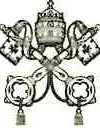 LIBRERIA  EDITRICE  VATICANACIDADE DO VATICANO   2015INTRODUÇA.OIrméioA partir dos primeiros séculos do cristianismo, a vida consagra­ da foi prevalentemente laica, expressao do desejo ardente de homens  e mulheres de viver o Evangelho corn a radicalidade que ele propoe a todos os seguidores de Jesus. Até hoje, os membros da vida consagrada laica - homens e mulheres - sa6 a grande maioria.Irmao é o nome tradicionalmente dado para  o  religioso  leigo1  na  Igreja  desde  o  inicio  da  vida  consagrada.  Nao  pertence  exclusivamente a ele, certamente, mas o representa de uma maneira significativa na co­ munidade eclesial na qual é mem6ria profética de Jesus-Irmao,  que disse  aos  seus  seguidores: « E  todos  vocês  sao irmaos »  (Mt 23,8).2Esta palavra de Jesus foi-nos transmitida por Mateus num contexto no qual Jesus pronuncia-se contra a hipocrisia de quem usava a religiao para obter privilégios e gloria <liante dos homens. Mas, o valor do «lo­ ghion » vai muito além do contexto imediato. 0 nome de irmao/irma ressalta a dignidade comum e a igualdade fondamental de todos os que creem, filhos no Filho do mesmo Pai celestial (cf. Mt 5,45), chamados   a© Copyright 2015 - Libreria Editrice Vaticana 00120 Città del VaticanoTel. 06.698.81032 - Fax 06.698.84716www.vatican.vawww.libreriaeditriceva  ticana.va1 Ao longo do  documento  usaremos  preferencialmente  o  termo  proposto  na  Exor­ taçao Apost61ica Vita consecrata n. 60: «o religioso irméio» ou, simplemente, «o irméio11. Quando for possivel utilizaremos  o  termo  correspondente  no  plural,  pois  o  irmao  s6  é  irmao  em meio aos irméios, no contexto da fraternidade, nunca solitario. Ser irmao irnplica sempre uma relaçao, e é  esta  relaçao  que  gueremos sublinhar.2   Cf. JOÀO   PAULO  II, Exortaçao  Apost6lica  p6s-sinodal   Vita consecrata  (25  de   março de  1996), 60.3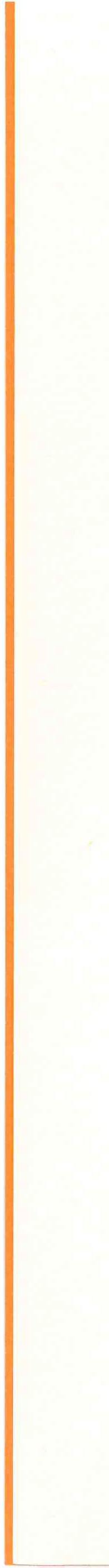 formar uma fraternidade universal em Cristo, o primogênito de muitos irmaos (cf. Rom 8,29).Embora este Documento fale diretamente da vida e da missao do religioso irmao, estamos plenamente conscientes que muitas das ques­ toes agui tratadas, tais como a participaçao no mistério da comunhao e  da fraternidade eclesial ou o papel profético de testemunho  e serviço, sao aplicaveis tanto para a vida e a missao dos religiosos irmaos como para a vida e missao das mulheres  consagradas.0 religioso irmao e as religiosas, corn a sua participaçao no misté­ rio salvador  de  Cristo  e  da  Igreja,  sao  mem6ria  permanente  para  todo o povo cristao da importância do  dom  total  de  si  mesmo  a  Deus e de que a missao da Igreja, respeitando as diferentes vocaçoes e ministérios no seu interior, é tinica e compartilhada por todos. Apesar disso, cons­ tatamos que, nem sempre, a vocaçao do religioso irmao e, consequente­ mente, das religiosas, é bem compreendida e valorizada dentro da Igreja. A reflexao que agui oferecemos, nasceu para a judar apreciar a ri­ queza das diversas vocaçoes, especialmente no seio da vida consagrada masculina  e corn a finalidade de trazer luz sobre a identidade  do   religio­so irmao e sobre o valor e a necessidade <lesta vocaçao.Os destinatdriosOs irmaos ou religiosos leigos, hoje, sao a quinta parte do total de homens religiosos na Igreja. Alguns pertencem a Institutos clericais; outros a Institutos mistos. Outros estao integrados em Institutos leigos, também chamados de Institutos Religiosos de Irmaos,3 cujos  membros sao todos, ou a maioria, religiosos leigos. A todos eles se dirige esta reflexao, corn o desejo de que sirva para consolida-los em sua  vocaçao.Dadas as semelhanças entre a vocaçao religiosa feminina e a do reli­ gioso irmao, o que é dito agui sera facilmente  aplicavel para  as   religiosas.3 Esta ultima é a denominaçào proposta pelo Sinodo sobre a Vida Consagrada (outu­ bro de 1994)  e encontrada na Exortaçào Apost6lica  Vita consecrata n. 60.4Este documento é dirigido também aos leigos, aos sacerdotes re­ ligiosos, aos sacerdotes diocesanos, aos Bispos e a todos aqueles que desejam conhecer, apreciar e promover a vocaçao do religioso irmao na Igreja.Um marco referencialpara a nossa rejlexaoA Exortaçao Apost6lica Vita consecrata, de Sao Joao Paulo II, ser­ ve como um marco de referência para nossa reflexao  sobre  o  religioso irmao e a ela nos remetemos para todas as caracteristicas gerais da vida consagrada,  que  compoem  a  sua  identidade.  Limitamo-nos   a  propor agui o que é mais especifico ou peculiar <lesta vocaçao, apesar de serem inevitaveis as referências à vida consagrada em geral e, portanto, aos documentos que, desde o Concilio Vaticano II, a tem apresentado no contexto  da  eclesiologia  da  comunhao.4Muitas caracteristicas identificadas anteriormente como pr6prias, corn uma certa exclusividade da vida consagrada, sao hoje consideradas como pertencentes ao tesouro comum da Igreja e propostas a todos os fiéis. Os religiosos hoje tem o desafio de reconhecer que, embora sendo comum a todos, eles as vivem de um modo particular, tornando-se as­ sim em sinal para todos.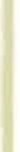 Estrutura do documentoApresentamos, primeiramente, os religiosos irmaos dentro da Igreja-Comunhao, como parte do tinico Povo dos convocados, nele eles sao chamados a irradiar a riqueza da sua vocaçao  pr6pria.Em continuaçao, e seguindo as três dimensoes corn as quais a Igre­ ja-Comunhao  se apresenta  a si mesma,5  desenvolveremos  a  identidade4 ] OÀO PAULO II, Exortaçào Apost6lica p6s sinodal Christifideles laici (30 de dezembro 1998) 19: « Esta é a ideia central que, no Concilio Vaticano II, a Igreja voltou a propor de si mesma [. . .] A eclesiologia da comunhào é a ideia central e fundamental dos documentos do Concilio ».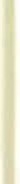 5 Cf. Chnstifideles laici, 8; 19; 32.sdo irmao como mistério de comunhao para a missao. No centro desta triplice perspectiva esta o coraçao da identidade do religioso irmao, ou seja: afraternidade, como dom que recebe (mistério), dom que compartilha (comunhào) e dom que entrega (missào).Finalmente, proporemos algumas pistas para que, em cada parte do nosso mundo, cada comunidade e cada religioso irmao possa dar uma resposta  a esta pergunta:  como  ser irmaos hoje?61.OS RELIGIOSOS  IRMA.OS NA IGREJA-COMUNHÂO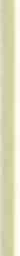 «Eu  te escolhi  como aliança  do povo  »(Is 42,6)Um rosto para a aliançaA renovaçao realizada pelo  Concilio  Vaticano  II,  sob  o  impulso do Espirito de Pentecostes, iluminou, na Igreja, o micleo central do seu proprio ser, revelado como um mistério de comunhào. 6 Esse mistério é o plano divino da salvaçào da humanidade,7 que se desdobra numa  historia  de aliança.A fonte deste mistério nao esta, portanto, na Igreja em si, mas na Trindade, na comunhao do Filho corn o Pai, no  dom  do Espirito  Santo.  Esta comunhao é o modelo, fonte e meta da comunhao dos cristaos corn Cristo;  e dela  nasce  a  comunhao  dos  cristaos  entre si.8A vida consagrada, que «esta no coraçao da Igrqa como um elemento deci­ sivopara a sua missào )>,9 deve olhar pâra este coraçao a fim de encontrar-se e compreender-se a si mesma. 0 religioso irmao encontra ali  o  signifi­ cado profundo de sua  propria  vocaçao.  Esta  contemplaçao  é  iluminada pela figura do servo de Javé, descrito  por  Isaias, a quem Deus  disse:  «Eu  te escolhi e coloquei como aliança do povo » (Is 42,6). Esta figura adquire seu rosto perfeito em Jesus de Nazaré, que sela corn seu sangue a nova  alian­ ça e chama aqueles  que crêem n'Ele para  continuar  a mediaçao  confiada  ao servo, de ser a aliança dopovo.6  Christiftdeles laicz 8; Vita consecrata, 41.7  Christijideles laici, 19.8  Cf. Christifideles laici, 18; 19.9  Vita consecrata, 3.7A identidade mediadora do Servo de Javé tem um significado pes­ soal, mas também comunitario, pois se refere ao resto de Israel o povo messiânico, do qual o  Concilio  disse: « Constituido  por  Cristo  em  ordem à comunhao de vida, de caridade e de verdade, é também por Ele  usado como instrumento de redençao universal e é enviado  a  todo  o  mundo  como  a luz  do mundo  e  sal  da  terra  (cf. Mt 5,13-16) ».100 religioso irmao,  sentindo-se  parte  do povo  e  de  sua  missao,  vive o chamado à ser mem6ria da aliança, pela sua consagraçao a Deus numa vidafraterna) em comunidade) para a missào. 11 Assim, torna mais visivel a co­ munhao  que  todo  o  Povo  de  Deus  é  chamado  a encarnar.Em comunhào com o Povo de DeusAnimada pelo Espirito, a Igreja reforça a sua consciência de ser povo de Deus, onde todos têm dignidade igual recebida no Batismo, 12 onde todos têm uma vocaçao comum à santidade13 e sao co-responsaveis pela missao evangelizadora .14 Cada um, segundo sua vocaçao, carisma e ministério, torna-se um  sinal para todos os  demais.15Neste  Povo  de  consagrados   nasce   e  se  insere  a  vida   consagrada e, dentro dela, a vida religiosa laica corn uma nova e especial consagraçào que desenvolve e aprofunda a consagraçao batismal; 16 participa « de uma forma especial na funçao profética de Cristo, comunicada pelo  Espirito Santo para todo o Povo de Deus »;17 vive o seu carisma  espedfico  em  relaçao e junto corn os outros carismas eclesiais; integra-se na missao da Igreja  e  a  compartilha  corn  os  demais cristaos.10    CoNC. EcuM. VATICANO II, Const. dogm. Lumen gentium, sobre a Igreja,   9.1 1 Vita consecrata, 72.12  Cf. Chnstiftdeles laici, SS; Vita consecrata, 31.11   Cf. Chnstiftdeles laici, 16.14   Cf. PAULO VI, Exortaçào apost6lica  Evangelii nuntiandi (8 de dezembro de 1975),  59.15 Cf. Christiftdeles laici, SS.16   Cf. Vita consecrata, 30.17  I bid., 84.8Os religiosos irmaos encontram o  seu  habitat natural  neste  contexto de comunhao, por sua pertença ao  Povo  de  Deus  e  também  unidos  a todos aqueles que, desde a consagraçao religiosa, refl.etem a essência da Igreja, mistério de comunhào. Nela, eles mantêm viva a exigência dafraternida­ de como con.fissào da Trindade.18Os laços de comunhao do religioso irmao se  estendem  além  dos limites da Igreja,  porque  eles  sao  impulsionados  pelo  mesmo  « carater  de universalidade  que  distingue  o Povo  de Deus ».19  A vocaçao  do irmao  é parte da  resposta  que Deus  da  ao vazio  de  fraternidade,  que  hoje  fere  o mundo. Na raiz vocacional do irmao ha uma experiência profunda de solidariedade que, em essência, coïncide corn a de Moisés ante a sarça ardente: descobre-se a si mesmo  corn  os  olhos,  os  ouvidos  e  o  coraçao de Deus, do Deus que vê a opressào do seu povo) ouve seu clamor, sente suas angûstias e desce para liberta-lo. Nesta experiência intima, o irmao escuta o chamdo: «Vaz eu te envio ao Fara6 para quefaças sair do Egito meupovo... ;> (cf. Ex 3, 7-10). Portanto, a dimensao  da  comunhao  esta intimamente  liga­  da ao irmao através de  uma  grande  sensibilidade  por  tudo  o  que  afeta  aos menores entre o povo, aos que sao oprimidos por varias formas de injustiça,  aos  que  sao abandonados,  aos  que  estao  à  margen  da  historia  e do progresso, aos que, em ultima ana.lise, têm menos posibilidades de experimentar  a boa  noticia  do  arrior  de Deus  em  suas vidas.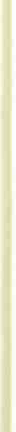 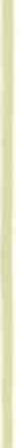 Uma mem6ria viva para a conciência eclesial0 primeiro ministério que os irmaos desenvolvem, na Igreja, enquanto religiosos, é o de « manter viva, nos batizados,  a consciência dos valores fundamentais do Evangelho » e « a exigência de responder, corn a santidade de vida, ao amor de Deus derramado nos coraçoes pelo Espirito Santo (cf. Rm 5,5) ».20 Todos os outros  serviços  e ministérios, que as diversas formas de vida consagrada realizam, adquirem sentido e razao de ser a partir deste primeiro   ministério.18   I bid., 41; 46.19  Lumen gentium, 13.20    Vita consecrata, 33; cf. 39.9Esta fonçao de ser sinal, reconhecida pelo Concilio Vaticano IF' e repetidamente sublinhada na Exortaçao Apostolica Vita consecrata,22 é essencial para  a vida  consagrada  e determina  sua orientaçao: nao existe« para si», mas em fonçao da comunidade  eclesial.A propria consagraçao religiosa, que apresenta a vida como um testemunho do absoluto de Deus 23 ou, também, como um processo de abertura a Deus e  aos  homens,  à luz  do  Evangelho,  é um  apelo  a  todos os fiéis, um convite para que cada um conceba sua vida como um  cami­ nho de radicalidade nas diferentes situaçoes e estados de vida, aberta aos dons  e  às  inspiraçoes  do  Espirito.24A fraternidade dos religiosos irmaos é  um  estimulo  para  toda  a  Igreja, porque toma presente o valor evangélico das relaçoes fraternas horizontais frente à tentaçao do dorninio, da busca do primeiro lugar, do exercicio da autoridade como poder: «Quanto a vocês, nunca se deixem cha­ mar de mestre, pois um sd é o M estre de vocês, e todos vocês sào irmàos. Na terra, nào chamem a ninguém de Pai,pois um sd é o Pai de vocês, aquele que esta no céu. Nào deixem que os outros chamem vocês de lideres, pois um sd é o Lider de vocês: Cristo» (Mt 23,8-10).A comunhao apresenta-se, hoje, à Igreja, como um desafio especial­ mente corn  urgência  do novo  milênio,  para  que  ela  se transforme  em  casa e escola de comunhào. 25 Os irmaos sao habitantes ativos nesta casa e sao, por sua vez, alunos e professores desta escola; por isso fazem sua a urgência que a propria Igreja coloca-se a si mesma, de implantar epromov er a espiritualidade de  comunhao.26R.edescobrindo o tesouro comumAs relaçoes na Igreja-Comunhao sao estabelecidas  a partir  do que une  e nao  do que divide. Hoje,  estamos recuperando  a consciência21  Cf. Lumen gentium, 44.22    Cf. Vita consecrata, 84. Cf. ibid., 15; 21; 25; 26; 27; 42; 51; 80; 92; 105.23  Vita consecrata, 39.24    Cf. ibid., 84-94.25 ] OÀO PAULO II, Carta apostôlica Novo millennio ineunte (6 de janeiro de 2001), 43.26  Cf. Vita consecrata, 46, 51; Novo millennio ineunte, 43.10do patrimônio comum, que é como um grande tesouro que  nos  faz  iguais a todos no que é fondamental, na dignidade e direitos e deveres comuns. Nos todos nascemos para a fé e nos inserimos na Igreja como batizados; neste quadro comum, somos chamados a exercer determi­ nadas fonçoes ao serviço da comunidade eclesial, para viver, de forma significativa ou profética, determinadas  caracteristicas  que  pertencem ao patrimônio comum e a servir à missao comum, a partir  dos carismas  e ministérios concretos.Esta dimensao fondamental nunca nos abandona: os cristàos leigos vivem-na de maneira explicita num modo  de  vida  laica;  aos  chamados para o ministério sacerdotal ou à vida consagrada, é  uma  referência constante que os  lembra  para  quem  e  em  fonçao  de  quem  exercem  o seu  ministério  e  sao  sinais  de consagraçao.0 religioso irmao, enraizado na base do povo cristao, recebe o tes­ temunho e a ajuda  das outras vocaçoes.  É chamado a viver plenamente  e de modo profético o mistério de Cristo e da Igreja, a partir da vida consagrada,  como um  serviço a todo  o povo  de Deus.27Umprqjeto  renovadoA vida consagrada, predominantemente laica nas suas origens, propoe-se como objetivo fondamental  o  cultivo  do  tesouro  coletivo  cristao, que esta  contido  e  se  entrega  a  todos  os  fiéis  nos  sacramentos da iniciaçao. Certamente, realiza-o de uma maneira especial: buscando a conformaçào com Cristo em seu modo de viver virgem, pobre e obediente. 28No decorrer dos séculos, este objetivo, tao essencial à vida consa­ grada, tem corrido o risco de passar para o segundo lugar  na vida reli­  giosa masculina, em favor das fonçoes  sacerdotais.  Para  devolver-lhe  o  seu proprio espaço, o Espirito suscitou, ao longo  da  historia,  fondadores que destacaram o carater laico de suas  fondaçoes.  Assim  aconteceu  na  vida monastica  corn Sao Bento, cujos  irmàos monges foram os  evangeliza-27   Cf. Vita consecrata, 33.28    Cf. ibid., 16; 31.11dores da Europa; e na forma de vida proposta por Sao Francisco, cujos Prades Menores nasceram como uma  ordem mista,  formada  por leigos e sacerdotes. Tanto neste caso como no anterior, a tendência ao sacer­ d6cio foi imposta posteriormente sobre o primeiro projeto fundacional. Nos séculos XVI e XVII, novos fundadores renovam o projeto de vida religiosa laico, desta vez, desenvolvendo-o em comunidades que, além de dar especial relevância à relaçao fraterna entre seus membros, identificam-se e configuram-se corn a necessidade social a que preten­ dem responder. Estabelecem-se e inclusive habitam no interno ou no entorno desta situaçao existencial de necessidade, de pobreza ou de de­ bilidade que evangelizam; e entao, a partir de dentro, encarnam e tor­ nam visivel o amor de Deus salvador. Estas fraternidades consagradas dao origem a institutos religiosos de Irmaos e Irmas. Sao Joao de Deus e Sao Joao Batista de la Salle, como também Santa Angela Mericis e Mary Ward, pelo lado feminino, entre outros, foram instrumentos do Espirito para introduzir, na Igreja,  estes novos  carismas  fundacionais  que foramse multiplicando,  especialmente  durante o século XIX.Os religiosos Irmaos, seja em comunidades monasticas, em mostei­ ros, nas comunidades de vida apost6lica ou nas fraternidades que ape­ nas descrevemos, têm ressaltado a dignidade dos serviços e ministérios relacionados às varias necessidades do ser humano. Eles os vivem a  partir da unidade de sua consagraçao, fazenda deles o lugar central de sua experiência de Deus e realizando-os   corn qualidade e  competência.Desenvolvendo o tesouro comum0 contexto atual da Igreja-Comunhao facilita  e reivindica,  mais do que nunca, que os religiosos irmaos reafirmem, corn renovado em­ penho, esta funçao original da  vida  consagrada,  nao  apenas  dentro  de  suas comunidades, mas em toda a comunidade  eclesial.  Eles  o  fazem  como fermenta na massa, como guias especializados da vida espiritual,29 que acompanham   fraternalmente   aos  outros  cristaos   e  os  ajudam  a   desco-29  Ibid., 55.12brir as riquezas da herança crista, ou simplesmente como irmaos que compartilham suas pr6prias descobertas corn outros irmaos em bene­ ficio mûtuo. Ressaltamos alguns aspectas deste tesouro comum que os religiosos irmaos comprometem-se a desenvolver:Vidasacramental. A consagraçao religiosa esta enraizada no batis­ mo e nos  demais  sacramentos  da iniciaçao.  A  partir  deles,  o  irmao  vive o impulsa filial para corn o Pai, celebra a vida nova recebida do Senhor Ressuscitado,  sente-se  integrado  em  Jesus  Cristo  Sacerdote,  Profeta  e Rei  e  se deixa  guiar  pelo  Espirito Santo.Pertença ao Povo de Deus. 0 irmao afirma sua pertença ao povo dos que creem, inserindo-se de bom grado na Igreja local e em suas  estru­  turas de comunhao e de apostolado, em conformidade corn o proprio  carisma. Ele também afirma sua pertença  a  toda  a  humanidade,  corn  a qual se solidariza em todas as  suas  necessidades  e  especialmente  corn  seus membros mais fragilizados e vulneraveis : «As alegrias e as esperan­ ças, as tristezas e as angûstias dos homens e mulheres do nosso tempo, especialmente, as dos pobres e daqueles que sofrem... Nao ha nada de verdadeiramente  humano  que nao  encontre  eco  no  coraçao  do  irmao ».30Integraçaop essoal de laicidade e sacralidade. 0 irmao une ambas as fa­ cetas  em  sua  pr6pria  pessoa.  Resgata,  assim, a  unidade  entre  o  profana e o sagrado, unidade que se torna mais evidente a partir da encarnaçao humana  do  Filho  de  Deus.Sinal dapresença de Deus nas realidades seculares. 0 irmao assume os ministérios eclesiais, comunitariamente, corn seus irmaos na  Congre­  gaçao e corn outros cristaos que estao envolvidos no mesmo carisma fundacional. A partir dali, ele busca e sinaliza Deus nas realidades secu­ lares da cultura, da ciência, da saûde humana, do mundo do trabalho, importando-se  corn  os  fracos  e  desfavorecidos.   Simultaneamente,  busca e sinaliza para o ser humano, homem e mulher, «todo inteiro) corpo e alma) coraçao e consciência) inteligência e vontade )>)  convencido de que « é a pessoa3° CoNCILIO EcuM. VAT.  II, Const. Past. Gaudium et spes, sobre a Igreja no mundo atual, 1.13humana que precisa ser salva. É a sociedade humana que precisa  ser renovada ».31- VidaJraterna em comunidade. 0 irmao se desenvolve na comunhao fraterna na vida em comum e a projeta como sua forma de ser em seus relacionamentos, fora da comunidade. Apoiando-se na experiência cen­  tral  de  sua vocaçao,  a de  sentir-se como Jesus,  filho  amado  do Pai, vive   0 mandamento novo do Senhor como eixo central de sua vida e como com­ promisso  primeiro  de  sua  consagraçao  religiosa._ Um carisma compartilhado. 0 irmao toma consciência da riqueza contida no seu proprio carisma fundacional,  para  compartilha-lo  corn outros cristaos leigos que poderao vivê-lo a partir de projetos de vida di­ ferentes.32 Ele aceita ser instrumento do Espirito na transmissao do ca­ risma e assume sua responsabilidade de ser mem6ria viva do fundador. Assim, o carisma conserva sua riqueza evangélica para a edificaçao da Igreja, para O bem dos homens e mulheres e para a satisfaçao das  neces­sidades do mundo. 33Enquanto desenvolve o tesouro comum, o religioso irmao sente-se irmao do povo cristao e escuta no seu interior o apelo do Senhor a seu Servo: « Eu te escolhi como aliança do povo » (Is 42,6). Este  chamado da sentido a tudo que vive  e faz, torna-o  profeta  no meio  seus irmaos    e graças  a  ele vive  sua  consagraçao  numa  comunidade  missionaria  eevangelizadora.Irmao: uma expen"ência crista das origens«Aos cristaos de todas as comunidades do mundo, quero pe­ dir especialmente um testemunho de comunhao fraterna que se tome atraente e radiante. Que todos possam admirar como vocês cuidam uns dos outros, como vocês  se ap6iam  mutuamente  e como vocês  se   rela-31  I bid., 3.32 Cf. CoNGREGAÇÀO PARA os INSTJTUTOS DE VmA CoNSAGRA DA E SoCIEDADES DE VmA APOSTÔLICA , Instruçào Partir de Cristo (19 de maio de 2002), 31.33  Cf. Christifideles laici, 24.14cionam: "Se vocês tiverem amor uns para com os outros, todos reconhecerao quevocês sao meus discipulos" (Jo 13,35) ».34 0 apelo do Papa Francisco a todo o povo  cristao  destaca  o lugar  especial que afraternidad e tem  no conjuntodo tesouro comum cristao. É a pérola que os religiosos irmaos cultivam corn um cuidado especial. Desta forma sao, para a comunidade eclesial, mem6ria profética  de sua origem e estimulo para retornar  a  ele.Os Atos dos Ap6stolos apresentam a Igreja emergente como uma comunidade de disdpulos, cuja missao é a de anunciar  a salvaçao e de ser testemunhas de Cristo Ressuscitado, e cuja força encontram na Pa­ lavra, na fraçao do pao, na oraçao e em ser irmaos uns dos outros. Os disdpulos sao irmaos; Este é o sinal de que eles sao disdpulos de Jesus. Mas, eles sao irmaos nao tanto por uma escolha pessoal, senao porque eles foram convocados. Eles sao reunidos antes de serem enviados.A fraternidade é uma fonte de força para a missao. Mas  depende  de uma outra força: a do Espirito Santo. Sobre os irmaos reunidos, e,m ora­ çao, vem o Espirito no dia de Pentecostes e os encoraja  a dar  testemu­  nho (Atos 2,l ss.). Sobre os irmaos reunidos, de novo em oraçao, apoian­ do-se mutuamente, ap6s a prisao e a libertaçao de Pedro e Joao, vem o Espirito e os plenifica de força para proclamar a Palavra de Deus corn ousadia (Atos 4,23ss.). A narrativa dos Atos dos Ap6stolos nos  mostra  como a Comunidade dos disdpulos vai, progresivamente, tornando-se consciente de que a fraternidade e a missao requerem-se mutuamente, e que ambas sao desenvolvidas por impulso ou exigência do Espirito. Este é o dinamismo que se estabelece: o cultivo da fraternidade cria maior cons­ ciência  da  missao  e  o  desenvolvimento   da  missao  produz fraternidade.Corn renovado empenho, o Espirito Santo resgata e renova essa mensagem na Igreja, especialmente a partir do referencial da vida con­ sagrada. Por isso, suscita a presença  de religiosos  irmaos  no interior das Congregaçoes clericais. Esta presença é importante, nao s6 pela sua contribuiçao para a satisfaçao das necessidades materiais ou outras, mas acima de tudo porque  em tais congregaçoes  sao a mem6ria  permanente34   PA PA  FRANCISCO, Exortaçào Apostolica Evangeliigaudium (24 de novernbro de 2013),99.15da «dimensao fundamental da fraternidade em Cristo)>,35 que todos os seus membros devem construit. Pela mesma razào, o Espirito também sus­ cita os Institutos religiosos de Irmàos, juntamente corn os das Irmàs: todos eles evocam permanentemente, na Igreja, o valor supremo da fraternidade e da entrega gratuita como expressoes eminentes da comu­ nhào.0 nome de «irmàos » designa positivamente o que estes religiosos assumem como missào fondamental de sua vida: « Estes religiosos sào chamados a ser irmàos de Cristo,  profundamente  unidos  a  Ele, primo­ gênito entre muitos irmaos (Rm 8,29);» irmàos entre si pelo amor mutuo e pela cooperaçào para servir ao bem da Igreja; irmàos de todo homem e  . mulher pelo testemunho da caridade de Cristo para corn todos, especial­ mente,  para  corn  os  menores,  os  mais  necessitados;  irmàos  para  fazer que  reine  na  Igreja  a  fraternidade maiorn.3635   Vila consecrata, 60.36 Vita consecrata, 60, citando o discurso de Sào Joào Paulo II na Audiência Gera!de 22 de fevereiro de 1995.162.A  IDENTIDADE  DO  RELIGIOSO  IRMÂOUm mistério  de comunhâo para  a missâoM emrJria do amor de Cristo: «O mesmo devemfazer vocês... )> (]o 13,14-15)Para aprofundar a identidade do Irmào, nos nos deixaremos iluminar interiormente pela contemplaçào de um dos icones mais su­ gestivos dos quatro Evangelhos :Jesus lavando os pés de seus disdpulos. A narrativa  oferecida pelo Evangelista Joào, no j antar  de  Quinta­-feira Santa, começa  corn  esta declaraçào  solene e cativante:  «E    Ele,que tinha amado os seus que estavam no mundo, amou-os até o fim )> (]o 13,1). A ultima Ceia de Jesus corn seus disdpulos acontece numa atmosfera de testamento: Jesus compromete os seus disdpulos e, através deles, a Igreja inteira, a continuar a obra de salvaçao, que atinge o sua culminância na morte de Jesus na  cruz.  Obra  que  havia  desenvolvido  durante  sua  vida, tal como se reflete na resposta aos disdpulos de Joào: «Voltem e contem a Joao o que vocês viram e ouviram: os cegos recuperam a vista, osparaliticos andam, os leprosos sao purificados , os surdos ouvem, os mortos ressuscitam e aos pobres é anunciada a mensagem de salvaçao )> (Le 7,22).A Igreja sente-se, portanto, constituida em povo ministerial  por mandata de Jesus. Os evangelistas  representam  a instituiçào  do ministé­ rio eclesial através de dois icones. Os très sin6ticos, escolhem o icone de Jesus partindo  e entregando  o seu Corpo  e seu  Sangue a  seus disdpulos,  no momento em que lhes ordena: «Façam isso em memrJria de mim» (Le 22, 19). Por outro lado, o Evangelho de Joào  nos  apresenta  o icone  de Jesus corn a toalha cingida na  cintura  e  lavando  os  pés  dos  seus  disdpulos  para depois lhes ordenar: «Vocês devemfazer uns aos outros a mesma coisa que eufiz com vocês » (]o 13,14-15).Na consciência da Igreja, é  à  luz  do icone  do lava-pés  que  o ou­ tra  icone  em  que  Jesus  reparte   seu  Corpo  e  seu  Sangue  adquire    todo17seu sentido. Ou seja, o mandamento do amor fraterno nos da a chave fondamental para compreender o significado da Eucaristia na Igreja. Assim, ele é refletido na liturgia da Quinta-feira   Santa.Este testamento, que a Igreja recebe de Jesus, refere-se a dois aspec­ tos ou dimensoes do ministério da sa!vaçào que se desenvolve, na Igreja, através de va.rios ministérios particulares. Por  um  lado,  corn  o  sacerd6- cio ministerial, instituido por um  sacramento  espedfico,  a  Igreja  garante sua  fidelidade  à  mem6ria  da  entrega  de Jesus,  sua  morte  e  ressurreiçào e a atualiza pela Eucaristia. Por outro lado, o  proprio  Espirito  Santo reanima, entre os fiéis, a lembrança de Jesus na atitude do servidor e na urgência de seu mandato: «...e todos reconhecerào que vocês sào meus discpi u!os)> (]o 13, 35).Por isso sào despertados entre os fiéis numerosos carismas para desenvolver a comunhào pelo serviço fraterno. Desta forma, a  salvaçào chega aos mais desfavorecidos: para que os cegos vejam,  o  coxos  an­ dem, os prisioneiros sejam libertados; e para educar  a  juventude,  cuidar  dos doentes, atender aos idosos...  o  amor  fraterno  concretiza-se,  assim,  em muitos serviços, muitos dos quais se institucionalizam ou sào reco­ nhecidos  c-omo   ministérios  eclesiais.37A vida consagrada surge, na Igreja, em resposta a esse apelo do Espirito para manter fielmente a mem6ria do amor de Cristo, que amou  os seus até ao extremo.38 Sào muitas as formas que esta resposta adota, mas na base esta sempre a opçào « do dom de si mesmo por amor ao Senhor Jesus e, n'Ele, cada membro da familia  humana ».39A vocaçào e a identidade do religioso irmào adquirem significado nesta dinâmica, que é ao mesmo tempo  integradora  e  complementar para os diversos ministérios, mas também necessitada e promotora de sinais proféticos.37  Cf. Vita consecrata, 60; Novo millennio ineunte , 46.38   Cf. Vita Consecrata, 75.39   I bid., 3.180 MISTÉRIO:A FRATERNIDADE, DOM QUE RECEBEMOSTestemunha e mediador: «N ôs acreditamos no amor de Deus )>0 que ha na origem  da  vocaçào  do irmào,  senào  a  experiência do  amor  de Deus?  « N6s  reconhecemos  o  amor  que  Deus  tem  por  n6s e acreditamos nesse amor» (1Jo 4,16). Essa é também a origem de toda vocaçào crista. « Nào  começamos  a  ser  cristàos  por  uma  decisào  ética  ou por uma grande  idéia,  mas  pelo  encontro  corn  um  acontecimento, corn uma pessoa, que da um novo horizonte à vida e, através dele, uma orientaçào  decisiva ».40A opçào radical que o Antigo Testamento  propoe ao povo de Israel e a cada israelita, em particular, situa-se neste contexto do encontro da pessoa que crê corn Deus, de um Deus que vem ao encontro  do Povo, que fez  corn ele a aliança. Trata-se  de uma  consagraçào  total da    vida:«Amaras o Senhor teu Deus com todo o teu coraçào, com toda a alma, com todas as tuasforças)> (Dt 6,4-S).Jesus reafirma esta exigência, mas vincula-a a esta outra: «Amaras o pr6ximo como a ti mesmo)> (Lv 19,18). Dai em <liante, ambos  os  mandamentos  tornar-se-ào  um  e  indivisivel  (cf. M c 12,29-31).« E, uma  vez  que Deus  é quem  primeiro  nos  amou  (cf.  1Jo 4,10), agorao amor ja nào é apenas um «mandamento», mas a resposta ao dom do amor, corn o qual vem ao nosso  encontro  ».41A vocaçào do irmào nào  é apenas  a de  ser  destinatario  do  amor de Deus, mas também a de ser testemunha e mediaçào  desse  mesmo dom, do projeto de comunhào que Deus tem sobre a humanidade  e que se fundamenta na comunhào trinitaria. Tal projeto, o Mistério que foi revelado a n6s em Cristo, visa estabelecer uma relaçào horizontal entre Deus e a humanidade, no interior da pr6pria humanidade, ali onde Deus quis habitar.40    BENTO  XVI, Carta encîclica  Deus Caritas est, (25 de dezembro de 2005),    1.41   I bid.19As relaçoes de filiaçào tornam-se, assim, simultaneamente, rela­ çoes  de  fraternidade.  For  isso,  dizer  «irmào »  é  o  mesmo  que  dizer« mediador do amor de Deus,» do Deus que «amou de talforma o mundo que) entregou o seu Filho unico) para que todos os que crêem nele tenham a vida eterna» (]o 3,16).Ser «irmào » é também ser mediador do amor  do Filho,  o Mediador  por excelência, que «levou seu amor até oftm )> (]o 13,1) e pediu-nos que nos amemos uns aos outros como Ele nos ama (]o 13,34). 0 irmào nào pode fugir deste mundo que  Deus  ama  tanto;  pelo  contrario,  é  impulsiona­ do a ir ao seu encontro e a ama-lo. Ao contemplar  a  obra  salvadora  de Deus, o irmào descobre  a  si  mesmo  como  um  instrumento,  que  Deus quer usar para tornar mais visivel a sua aliança, o seu amor e a sua preo­ cupaçào  para  corn  os  mais fracos.0 irmào esta ciente de que toda a criaçào esta impreganada corn o amor e a presença de Deus e que, em especial, quando se refere à pessoa humana, faz parte do plano salvifico de Deus. Assim nasce, no irmào e na comunidade de irmàos, o compromisso pela qualidade de seu serviço profissional em tudo o que faz, por mais profano que pareça ser.Consagrado pelo EspiritoNada ha de maior que a consagraçào batismal. 0 Batismo «nos regenera à vida dos filhos de Deus; nos une  a Jesus  Cristo  e  seu  Corpo que  é a Igreja; nos  unge  no Espirito  Santo, tornando-nos  templos  espiri­42de formas diversas e corn ela se compromete, até o extremo, pela encar­ naçào do Filho. Esta histôria da salvaçào continua, graças  ao Espirito que se une à Igreja e a edifica corn seus dons para continuar salvando a humanidade.Nessa  grande  histôria  participamos  todos,  pois  «Deus   chama   a cada um em Cristo pelo seu nome prôprio e inconfundivel». 43 Cada um intervém, ativamente, e sua influência sobre os outros  é decisiva.  A  cada um, como membro da Igreja, «foi conftada uma tarifa origina4 insubstitufvel e nào-delegave4 que deve ser realizadapara o bem de todos)>.44 Cada um, graças à unçào recebida no Batismo  e na  Confirmaçào,  podera  repetir  as palavras de Jesus: «O Espirito do Senhor esta sobre mim/ Ele me ungiu para evangelizar ospobre.ry enviou-me para proclamar a libertaçào aos cativos e a recuperaçào da vista aos cego.ry para pôr em liberdade os oprimidos e para proclamar um ano da graça do Senhon> (Le 4,18-19). Desta forma, « o batizado participa na mesma missào  de Jesus,  o Cristo,  o Messias  Salvador ».45Compromissopublico: tornar hqje visfvel  o rosto de Jesus-irmàoNesta histôria pessoal que começa no Batismo, insere-se e en­ contra-se o pleno sentido da consagraçào religiosa. Isto é, « um original e fecundo aprofundamento» da consagraçào batismal, na medida em que exprime uma vocaçào, que implica «um dom espedfico do Espfrito Santo».46 Este dom é experimentado como um impulso para proclamar,corn  a prôpria  vida,  diante da  comunidade  eclesial  e do mundo,  o quetuais ».Toda a existência do cristào deve ser um processo de  integraçàoJesus anunciou na sinagoga de Nazaré: «Hqje se cumpriu  esta passagem  dano plano de comunhào pelo batismo, assumindo os seus compromissosbatismais  de acordo corn a vocaçào  que recebeu  de Deus.A frase anterior corre o risco de nào ser entendida se a lermos à margem  do grande  relato  da histôria  da salvaçào, da qual vem  a vida   e que, graças ao Batismo, o cristào encontra um lugar prôprio e in­ substituivel. Esta histôria conta como a Trindade projeta sua prôpria comunhào  na missào  de salvaçào da humanidade,  como tenta  a aliança42   Christifideles !aici, 10.Escritura) que vocês acabam de ouvin> (Le 4,21). Este impulso, que caracte­ riza a vida do profeta, é acompanhado de um convite sentido interior­ mente,  para  expressar   corn   o  celibato  voluntario,   abraçado   por   amor e  vivido   em  comunidade   fraterna,  a  novidade   do  mundo  revelado  em43   lhid., 28.44  Ihid.45   Ihid., 13.46 Vita consecrata, 30.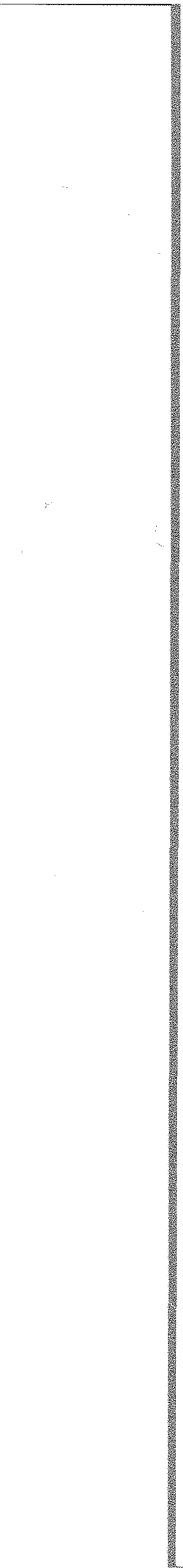 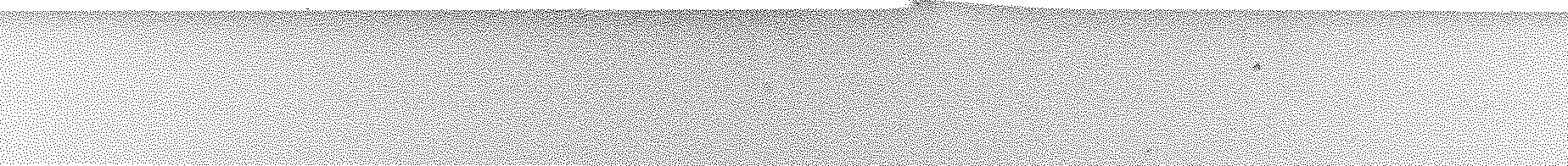 20	21Jesus Cristo, a fecundidade de sua aliança corn a Igreja, muito além da carne e do sangue.Cada consagraçào religiosa manifesta aos fiéis que o  mistério  de Cristo, o Salvador, se realiza hqje e aqui, neste mundo, e por meio da Igre­ ja de hoje. Em cada tempo e lugar, as pessoas  consagradas  revelam  aos seus contemporâneos os traços de Jesus, corn os quais ele mesmo ob­ servou que o mistério do Reino de Deus tinha irrompido na historia. A visibilidade produz-se por um  tipo  de  presença  que  descobre  o  carisma de cada familia consagrada no aqui e agora. Por isso, as pessoas consagra­ das  freqüentemente  perguntam-se:  como  ser  testemunhas  do  Senhor hoje? Que tipo de presença temos que assumir para que  o  Senhor Jesus possa ser visto, sentidoJ  notado pelas pessoas  de  hoje?A  vida  consagrada  é  chamada  para   ser  « mem6ria  viva   do  modo de ser e de agir de Jesus, como Verbo encarnado, ante o Pai e ante os irmàos.47 Em especial, o religioso irmào, como a religiosa irmà, tornam visivel, na Igreja, o rosto de Cristo irmào, « o primogênito entre muitos ir­ màos » (Rm 8,29), o artifice de uma fraternidade  nova  instaurada  corn seus  ensinamentos   e  sua vida.Exercicio do sacerdôcio  batismal0 Concilio Vaticano II pôs em evidência a riqueza do Batismo  e a grandeza do sacerd6cio comum a todos os batizados. Tem sinalizado a relaçào mu.tua  entre o sacerd6cio batismal  e o sacerd6cio ministerial, e tem lembrado que este ultimo est:i radicalmente ordenado a todos os fiéis. 480 religioso irmào, ao viver sua condiçào laica, mediante uma consa­ graçào especial, é  testemunha  do  valor  do  sacerd6cio  comum,  recebido no Batismo e na Confirmaçào: «Tornou-nos um reino de sacerdotes para seu Deus e PaiJJ (Ap 1,5-6). Sua consagraçào religiosa é por si s6 um exerd­ cio  em  plenitude  do  sacerd6cio  universal  dos  batizados.  0 ato essencial17  Ibid., 22.<leste sacerd6cio consiste na oferta do sacrificio espiritual pelo qual, o cristào, se entrega a Deus como sacrfitcio vivo e agradavel (Rm 12,1), em res­ posta  ao  seu amor  e para  procurar  a sua  gloria.0 irmào vive a comunhào corn o Pai, fonte  de  toda  a vida,  pela oferta total da  sua  existência  a  Ele,  numa  atitude  de louvor  e  adoraçào. 0 irmào,  ao  enraizar  profundamente  sua  vida  em  Deus,  consagra  toda a criaçào, reconhecendo a presença de Deus e a açào do Espirito nas criaturas, na cultura, nos acontecimentos. E, porque reconhece essa pre­ sença  ativa, pode  anunci:i-la  para  seus  contemporâneos.  Esta  capacidade é fruto de um processo permanente de abertura a Deus pela sua consa­ graçào,  ou  seja,  da vivência  di:iria  de seu  sacerd6cio batismal.Semelhante em tudo aos seus irmàosA consagraçào religiosa ajuda o irmào a participar, mais cons­ cientemente, na dimensào fraterna que caracteriza  o sacerd6cio  de Cris­ to. Ele «Teve que se tornar semelhante em tudo a seus irmàosJ para se tornar um sacerdote misericordioso e fiel» (Hb 2,17-18). Para revestir-nos de sua filiaçào divina,Jesus Cristo tornou-se primeiramente irmào,  compartilhou  nossa carne e sangue, tornou-se solid:irio corn os sofrimentos de  seus irmàos. Irmào  é  o  titulo  que Jesus  d:i  aos  seus  disdpulos  ap6s  sua  ressurreiçào, e Maria Magdalena é a encarregada de anunciar: «V:i dizer aos meus irmàos: Subopara junto  do meu PaiJ   que é Pai de vocês...J> Uo 20,17).Na Comunidade fraterna que o acolhe, o religioso irmào, experien­ cia o mistério de Jesus ressuscitado como anuncio e envio. Esta comu­ nidade é um  espaço teol6gico,49  onde Jesus  se faz presente  no meio dosirmàos (cf. Mt 18,20) para reuni-los num s6 coraçào, para dar-lhes o seu Espirito  (cf. Jo 20,22)  e envia-los, como Maria Magdalena,  a anunciarque, em Cristo, todos somos irmàos, filhos do mesmo Pai. Corn base nessa experiência, o irmào desenvolve o sacerd6cio batismal pela frater­ nidade, sendo através dela a ponte de uniào entre Deus e seus irmàos, ungido  e enviado pelo  Espirito para  trazer  a Boa Noticia  do amor e da48 Cf. Christifideles laici, 22; cf. Lumen gentium, 1O.	49  Cf. Vita consecrata, 42.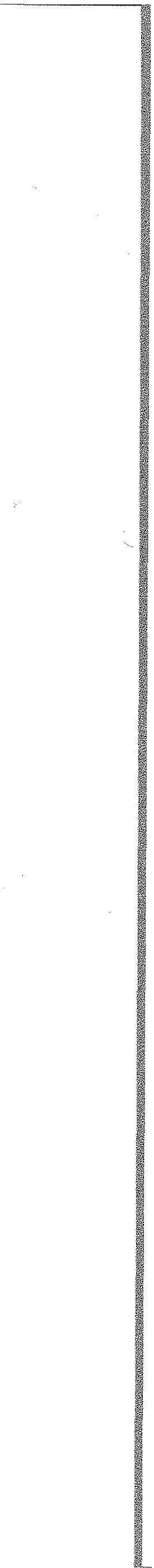 22	23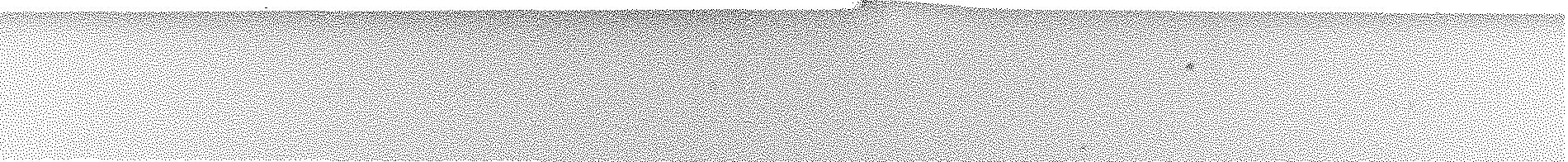 miseric6rdia de Deus a todos e, especialrnente, para os menores de seus irmâos, para os membros  mais  fracos da  humanidade.O religioso irmâo, como o leigo comprometido na sociedade secu­ lar, vivem o sacerd6cio universal segundo diferentes modalidades. Am­ bos expressam a complexa riqueza <leste sacerd6cio que implica a pro­ ximidade corn Deus e a proximidade corn o mundo, a pertença à Igreja como serva do Senhor, e à Igreja  que é construida  a partir  do mundo,  e é destinado a Deus. 0 leigo comprometido corn o mundo recorda ao religioso irmâo, que ele nâo pode ser indiferente à salvaçâo da huma­ nidade, nem ao progresso na terra, querido por Deus e ordenado por Cristo. 0 irmâo recorda ao leigo comprometido  na  sociedade  secular que o progresso na terra nâo é o objetivo final, que « a ediftcaçâo da cidade terrena é sempre fundada em Deus e se dirige a Ele) para que nâo trabalhem em vâo os que a ediftcam ».50Aproftssâo: uma consagraçâo ûnica) expressa em votos diversosA oferta de si toma-se publica e é recebida pela  Igreja  através da profissâo dos votos.  A  consagraçâo  precede  os votos,  abarca-os  e os supera existencialmente. Esta declaraçâo compreenderemos à luz do que serâ abordado  em seguida.Para  responder  à  açâo  morosa  de Deus  que  a  consagra,  a pessoaconsagrada oferece-se a Deus pela profissâo religiosa: faz a oferta, em primeiro lugar, da pr6pria vida, para tomâ-la sinal do primado de Deus, de uma vida inteira para Ele, da aliança, do amor de Deus por seu Povo. É o compromisso do amor como a orientaçâo fondamental da vida. É o vinculo da fraternidade como resposta ao dom da filiaçâo, recebida de Deus em seu Filho, Jesus Cristo.Esta consagraçâo, que unifica e integra a vida,  compromete  a  pes­ soa a viver o aqui e agora, de cada dia, o sacrificio de  si mesmo  em to­ das  as  dimensôes  no  concreto  sua  existência.  Neste  dinamismo   integra-50   Lumen gentium, 46.24dor, os votos adquirem sentido como modo de abarcar, corn diferentes nuances, a totalidade da existência.Na historia da vida  consagrada  a  profissâo  religiosa  publica  tem  sido explicitada de vârias formas, mas a partir do século XIII foi se tor­ nando comum a tendência de expressâ-la através dos conselhos evan­ gélicos, que ressaltam a intençâo de coeformar com Cristo) toda a existência,51 em  très  dimensôes  essenciais:  castidade,  pobreza  e  obediência.0 religioso irmâo expressa a sua consagraçâo pela profissâo dos conselhos evangélicos, à medida que indica a unidade da vida e a sua conformidade corn Cristo, a partir do eixo central do Evangelho, o mandamento do amor a Deus e ao pr6ximo. Ele vive a castidade, espe­ cialrnente, como a experiência do amor de Deus, pelo qual sente-se im­ pulsionado a um amor universal e a tornar-se promotor de comunhâo, corn o testemunho de sua fraternidade. 52 Ele vive sua pobreza como  quem recebeu gratuitamente, na pessoa de Jesus, a pérola preciosa do Reino de Deus; por isso, toma-se disponivel para construir a fraterni­ dade e servir, na caridade, a todos, especialmente, os mais pobres; essa pobreza faz corn que os irmâos abram-se uns aos outros e sintam que necessitam uns dos outros. Ele vive a obediência, de modo especial, como busca em comum da vontade do  Pai  na  fratemidade,  animada pelo Espirito, corn a disposiçâo de caminhar junto  em uniâo de espirito   e coraçâo53 e aceitando, corn alegria, as mediaçôes humanas  indicadas pela  Regra do Instituto.54Os votos expressam, portanto, o compromisso do irmâo de viver o mistério de Deus, do qual foi constituido, juntamente corn seus irmâos, sinal e prefecia para a comunidade eclesial e para o mundo55: mistério de amor, de aliança, de  fratemidade.51  Cf. Vita consecrata, 16.52   Cf. Ibid., 46; 51.53    Cf. Ibid., 92.54 CoNGREGAÇÀO PARA os INSTITUTOS DE VIDA CoNSAGRADA E AS SoCIEDADES DE VIDA APOSTÔLlCA, Instruçào O serviço da autoridade e da obediencia (11 de maio de 2008), 9.55   Cf. Vita consecmta, 15.25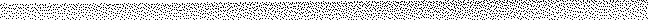 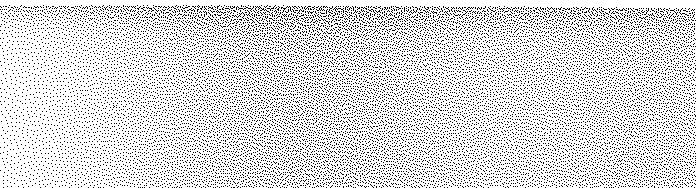 Uma espiritualidade encarnada e uniftcadora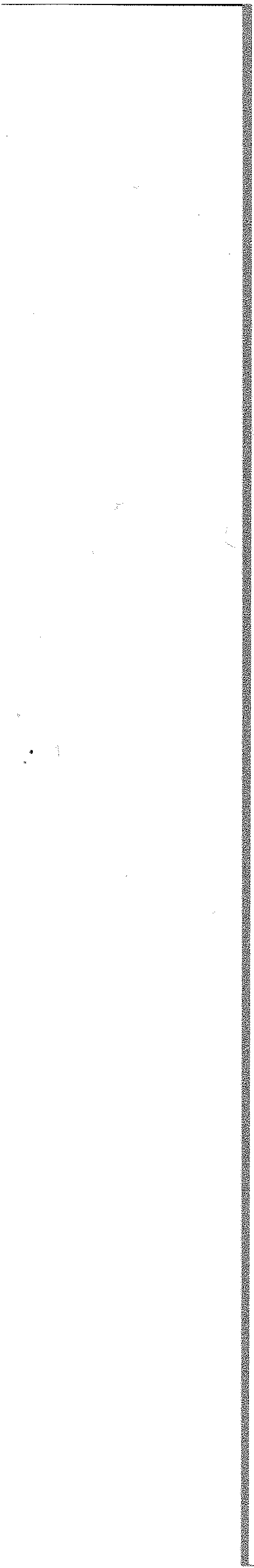 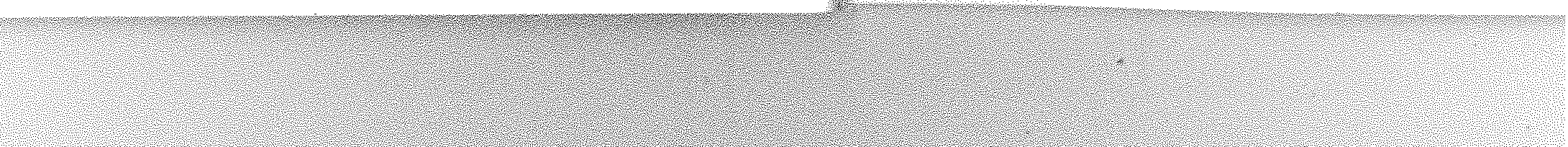 A dirnensao profética é parte essencial da identidade do con­ sagrado e se desenvolve, ern prirneiro lugar, através  da  escuta.  Assirn corno a experirnenta o servo de Javé: «Toda rnanha ele  faz  rneus ouvi­ dos ficarern atentos para que eu possa ouvir corno discipulo» (Is 50,4). Sornente a experiência de estar enraizado ern Deus e irnbuido de  sua Palavra, pode garantir a vivência <lesta dirnensao, na açao  apostôlica, porque a «verdadeira prefecia nasce de Deus) da amizade com Ele) da escuta atenta de sua Palavra nas diferentes circunstâncias da historia». 56 A capacidade de 1er os sinais dos tempos para  captar,  através  deles,  o  apelo de Deus para trabalhar de acordo corn seus planos,57 para perceber  a presença  de Deus nas pessoas e especialrnente nos pobres, é fruto do cultivo da con­ ternplaçao, que nos  ajuda  a ver  as coisas  e as pessoas  corno Deus  as vê. A espiritualidade do irrnao deve leva-lo a reviver de urn rnodo es­ pecial a experiência crista das origens, que o evangelista Mateus expres­ sou sirnbolicarnente: «A cortina do santuario rasgou-se» (Mt 27,51). Esta irnagern sugere que Jesus, corn sua morte, « abriu um caminho novopara nos e vive atrpés do véu da sua propria humanidade» (Hb 10,20)) para que possa­ rnos nos encontrar corn o Pai. A presença de Deus ja nao é, exclusiva­ rnente, de urn «lugar sagrado »; a partir de entao, «a Deus) devemos  adorarem espirito e em verdade » (Jo 4,24).0 irrnao é charnado para viver esta espiritualidade encarnada e uni­ ficadora, que facilita o encontro corn Deus, nao sornente pela escuta da Palavra, nos sacrarnentos, na liturgia, na oraçao, rnas tarnbérn na realida­ de cotidiana, ern todas as tarefas, na histôria do rnundo, no projeto tern­ porario da hurnanidade, na realidade rnaterial, no trabalho e na técnica. Tal espiritualidade é baseada nurna visao profunda da unidade do pro­ jeto de Deus: é o rnesrno Deus, Pai de nosso Senhor Jesus Cristo, quern criou o rnundo e quern o salva. Trata-se de levar toda a vida à oraçao e que a oraçao continue na  vida.56   Ibid., 84.57    Cf. Ibid., 73.26Os religiosos irrnaos conciliam a oraçao oficial da Igreja corn a di­ rnensao do serviço que caracteriza sua vida consagrada. Eles cultivarn urna atitude contemplativa capaz de vislurnbrar a presença de Jesus ern sua histôria, na vida quotidiana, em seus afazeres e compromissos, para corn Ele poder exclamar: «Eu te bendigo) Pai . .. porque revelaste estas coisas aos simples...» (Le 10,21).Uma espiritualidade da Palavrapara viver o 1Vlistério «em casa») com MariaOs  très  evangelhos  sinôticos  narram,  brevernente,   uma   cena ern que Jesus estabelece urna clara diferença entre «sua mae e seus irmaos » segundo a carne e, «sua mae e seus irmaos que ouvem a palavra de Deus e a praticam» (Le 8,21). No relato, Jesus pronuncia-se claramente em  fa­ vor <lestes ûltirnos.  Os  primeiros  estao  fora  de  casa,  os  charna  a  partir de fora; os segundos estao perto  d'Ele,  dentro  de  casa,  escutando-o.  É nesta nova categoria de  relacionarnento  farniliar,  estabelecido  por Jesus, que Maria  encontra  sua verdadeira  grandeza  e  significado  profundo  para a comunidade crista. Sao Lucas nos diz que ela «guardava tudo noprefundo do seu coraçao) meditando sobre isso continuamente» (Le 2,19.51). Maria acolhe e vive de modo profundo o mistério do amor de  Deus  até  tornar-se  sua carne. Ela é o elo de uniao na cornunidade nascente de irrnaos, que a acompanha, na qual esta integrada  como rnae  e irma; e nesta  fraternida­ de orante  recebe  o  Espirito.  (cf. Atos  1,14; 2, 1-4).Corno Maria, o religioso irmao é convidado a viver intensamente a espiritualidade da Palavra, a ter essa experiência de estar em casa, ern tor­ no deJesus, escutando sua mensagem e a viver ao seu lado  o mistério  do  Pai  que nos  toma  filhos  no  Filho  e irrnaos  entre  nôs  e  corn Jesus.Corno Maria, o irmao é convidado a deixar-se plenificar pelo Espi­ rito, a escuta-lo dentro de si, que clama no rnais profundo do coraçao: Abba! (Gal 4,6; Rom 8,15). Esta experiência é a ûnica que pode sustentar a sua vocaçao.Apoiado e inspirado  ern Maria,  o irmao vive  em  sua comunidade, a experiência do Pai que reûne os irmaos corn seu Filho ao redor  da mesa  da Palavra,  da Eucaristia  e da vida.  Corn  Maria,  o irmao  canta a27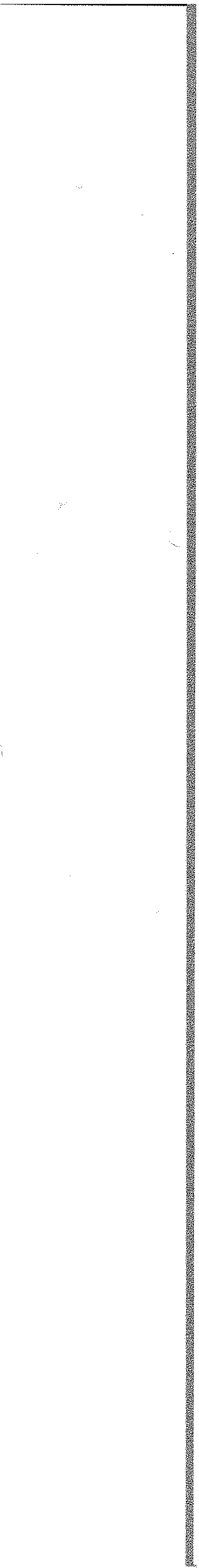 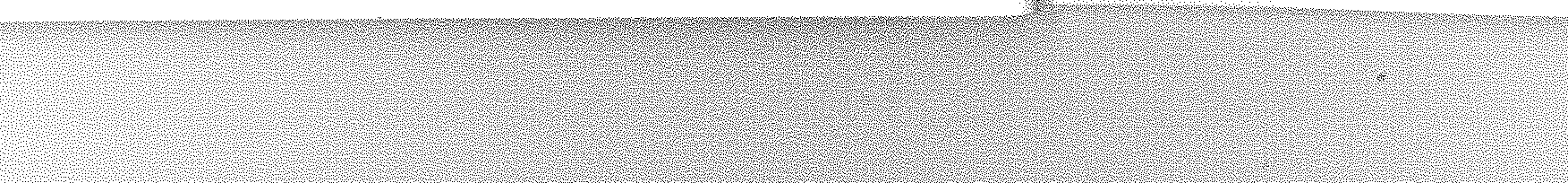 grandeza  de Deus  e proclama  a  sua  salvaçao: por  isso  sente-se  impelido  a procurar e fazer sentar-se à mesa do Reino os que nao têm  o que  co­ rner, os  excluidos  da  sociedade  e os marginalizados  do progresso.  Esta  é a Eucaristia da vida que o irmao é convidado a celebrar a partir do seu sacerdôcio  batismal,  reafirmado  por  sua  consagraçao   religiosa.II.  A COMUNHÂO:A FRATERNIDADE, DOM QUE CONDIVIDIMOSDo dom que recebemos ao dom que compartilhamos: «Que s(jam um para que o mundo creia» (]o 17,21)0 mistério da comunhao da prôpria vida interior que a Trinda­ de nos comunica é dom compartilhado pelos irmaos na comunidade. 0 dom recebido e compartilhado sera também entregue na missao.0 alicerce que mantém  a comunidade  religiosa  é, acima  de tudo,  o dom da fraternidade que foi recebido, antes do empenho ou da ge­ nerosidade de seus membros ou da tarefa que realizam. « Quando se esquece"essa dimensao mistica e teolôgica, que a coloca em contato corn o mistério da comunhao divina, presente e comunicada à comunidade, chega-se, inevitavelmente, a perder, também, as razoes profundas para tornar-se comunidade, para a paciente construçao da vida fraterna ».58A comunidade dos irmaos expressa, assim, o carater universal da fraternidade inaugurada por Cristo, porque ela nao se apoia em laços naturais, mas sobre a força do Espirito Santo, prindpio vivo do  amor entre os seres humanos. A vida comunitaria autêntica constitui-se um  sinal vivo da realidade essencial que os irmaos anunciam. 0 amor que Deus tem mostrado à humanidade em Jesus Cristo torna-se prindpio de uniao dos seres humanos entre si: << que sf!fam um para  que  o  mundo creia» (]o 17,21). Construida sobre a base da fé, a comunidade exerce   o58  CoNGREGAÇAO   PARA  os INSTITUTOS  DE VIDA  CONSAGRADA   E AS SocmDADES  DE  VIDAAPOSTÔLICA,  Instruçào A vidafraterna  em comunidade  (2 de fevereiro de 1994),  12.28ministério de revelar o amor de Deus Trindade, através da  comunhao  que nela reina.A consagraçao  e a missao permanecem  unidas  na Comunidade. Nacomunidade, reunida em nome de Jesus, o irmao experiencia o mistério de Deus: o amor do Pai, a vida de Jesus Ressuscitado, a comunhao do Espirito Santo. 0 Senhor consagra o irmao na comunidade e dela o envia a comunicar esse mesmo mistério: o amor, a vida, a comunhao.Comunidade que desenvolve o  sacerdôcio batismalA comunidade dos irmaos é em si mesma uma manifestaçao privilegiada do sacerdôcio batismal.  Toda  ela  se  organiza  para  facilitar que seus membros vivam a experiência de ser eleito pelo Senhor «como pedras vivas, utilizadas na construçào de um edificio espiritua para um sacerdôcio santo,para eferecer sacnftcios espirituais, agradâveis a Deus através da mediaçào de Jesus Cristo)> ( 1 Pe 2,5). A imagem da primeira carta de Sao Pedro nos da a ideia do dinamismo de um edificio em construçao.  É muito  apropriada  para se referir a uma comunidade religiosa de irmaos chamada a desen­ volver  a  dimensao  do  seu  sacerdôcio  comum.A Comunidade organiza sua vida para ver passar a açao de  Deus  através de sua agenda diaria e, descobrir em suas paginas, a histôria da salvaçao que vai se realizando a cada dia. Na mesma contemplaçao, a comunidade se descobre a  si  mesma  como  mediadora  na  açao  salvifica de Deus. Agradece, celebra e se oferece para continuar, como um ins­ trumento  ûtil,  a histôria  da  salvaçao.A matéria da oferta sacerdotal da comunidade, é a realidade prôpria dos irmaos, corn as limitaçoes, pobrezas e fraquezas de cada um. Os ir­ màos constroem a comunidade a partir do dom alegre de si mesmos. É uma experiência eucaristica, pela qual se unem a Cristo em sua oferta ao Pai, para continuar a sua obra redentora através da comunidade. Nesta celebraçào da vida, nao pode faltar o perdao entre os irmaos, nao apenas como uma exigência do amor e condiçao para construir a comunidade, mas  como uma  expressao  do  sacerdôcio  batismal.  Eles  se tornam, as-29sim, mediadores, de uns para os outros,  da graça  e do perdao  que vêm de Jesus ressuscitado (cf. Jo 20,22-23).Fraternidade ministeriaL- «fonte efruto  da missào J>«A comunhào representa) por sua VeZ; a fonte e o fruto da missào J>.59 Esta afirmaçao da reflexao p6s-conciliar da  Igreja  encontra  uma  ima­ gem visivel na comunidade construida pelos irmaos. Esta é sempre uma fraternidade para a missao. Nao  se trata,  simplesmente,  de a comunida­  de ter uma ocupaçao apost6lica externa.  0 mistério  de  Deus  salvador  brota como uma fonte na comunidade, que é vivida entre os irmàos e projeta-se na missao eclesial. Retorna, portanto, à comunidade e reali­ menta  a vida  desta  a partir  da  realidade  experienciada  na missao.Impulsionados pelos respectivos carismas fundacionais,  os  Institu­ tos de Irmaos constroem  comunidades  que  se  situam  dentro  da  missào, em alguma parte da grande missao eclesial, quer seja ativa ou contem­ plativa ou mista.  A  comunidade  atua  como  uma  embaixadora  do  amor de Deus no  mundo,  instrumento  de  salvaçao  entre  os  que  sofrem,  entre os marginalizados, entre os pequenos  e os  fracos.  Ela  encarna  a presen­ ça salvadora de Deus dentro da realidade humana necessitada  de salva­ çao. Por isso, é  facil identifica-la  como um  sinal que conduz  diretamente  ao significado. Trata-se de um grupo de  irmaos  que  se  esforçam  para  viver em comunhao em torno de Quem os reuniu e comunicam essa experiência  como  uma  mensagem   de  Quem  os envia.A aprovaçao dos Institutos de Irmaos, por parte da Igreja, compor­ ta, em primeiro lugar, o compromisso da missao que é realizada a partir de seu proprio carisma. Em segundo lugar, o reconhecimento  de que  o seu compromisso corn as diversas situaçoes humanas, em que estao envolvidos, nao é algo acidental ou externo à sua vida religiosa, mas é uma parte essencial de sua identidade e de sua consagraçào. Para além das tarefas concretas que desenvolvem, estas comunidades consagradasrepresentam a Igreja, sacramento universai da saivaçào,60 no interior da so­ ciedade  e,  sobretudo,  ao  lado  do  pobres  e  dos  que sofrem.Parece, pois, apropriado nos referirmos a  essas  comunidades  de irmàos comofraternidades de serviço) no sentido de que o ministério ecle­ sial,61 assumido pela comunidade de irmaos, lhes confere identidade pe­ culiar na  Igreja.  Além  disso,  a  comunidade  acentua  a  relaçao  fraterna os seus membros e corn os destinatarios de  sua  missao.  Quem realiza o ministério nao é um individuo,  mas  a  comunidade. Os mem­ bros de uma comunidade ministerial  podem  desempenhar  funçoes mui­ to diversas; alguns podem, até mesmo, estar impossibilitados de realizar qualquer tarefa externa, por doença ou por idade. 0 ministério nao é identificado corn  uma  tarefa  espedfica.  É  o  conjunto  da  comunidade que a realiza através  dos  varios  serviços  de  seus  membros,  incluindo  o da oraçào, da oferta do sofrimento por parte dos enfermos, da atitude solidaria  de  uns   corn  os  outros...  A  comunidade  inteira  é    responsavelpela missao que a Igreja lhe  confiou.A fraternidade pelo serviço tem sido um contributo  fondamental  dos Institutos religiosos de vida de irmaos à vida consagrada e à Igreja. Através dela, os Institutos sublinham o laço indissolûvel entre comu­ nhào e missào, o papel essencial do amor fraterno como um eixo central da evangelizaçào, a extensao e a complexidade desta, a realidade da açaodo Espîrito e as sementes da Palavra62 presentes,  de alguma  forma,  emtodos os povos  e culturas.Comunhàofraterna e vida em comumA vida em comum, essencial caracteristica da vida religiosa dos irmâos, tem  a finalidade  de favorecer intensamente  a comunhao   frater-L.,11men Genti11m, 48.61   Cf. Vita consecmta, 60.6259   Christiftdeles laici, 32.15.1.CoNc. EcuM. V1\T. II, Decr. Ad gentes, sobre a atividade misionaria da Igreja,  11.2 y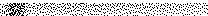 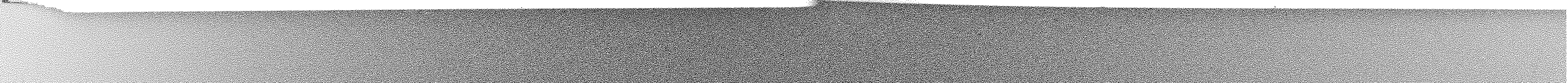 30	31na  mas a vida  fraterna nào acontece automaticamente  corn a   observân-'como opçào de um estilo de vida  sobrio e simples, partilhando  os   bens,66cia das regras que regem  a v1" da em comum.para  experimentar  a comunhào  fraterna  corn  os outros.E a obediên­É verdade que as estruturas sào necessarias, porém a comunidade dos irmàos se expressa principalmente em suas atitudes. Eles se reunem para participar mais intensamente na vida e na missào de Jesus, para tes­ temunhar  a fraternidade e a afiliaçào a que todos os fiéis sào   chamados.A comunidade é, portanto, para os irmàos, uma experiência) mais que um lugar;  ou  melhor  ainda,  os  irmàos  vivem  em  comum,  reunem-se num lugar para vivenciar mais profundamente esta  experiência.  Desta forma, eles respondem ao apelo de ser peritos em comunhào,64 sinais efica­ zes  da  possibilidade   de  viver  relacionamentos   profundos   enraizados noamor de Cristo.O amor mutuo é o distintivo dos cristàos (cf. Jo 13,35), e este é o sinal que os irmàos oferecem. Este deve ser o critério de discernimento de cada comunidade de irmàos, acima da eficacia de seus afazeres.   Éfacil ver como no periodo fundacional, de cada  um  dos  Institutos  de irmàos, ressalta-se o amor fraterno como o eixo central do projeto e presume-se,  explicitamente,  o  ideal  dos  primeiros   cristàos   de  ser  «um s6 coraçào e uma s6 alma» (Atos 4,32). A partir <leste eixo, organizam sua açào  apostolica  conscientes  de  que  esta  consiste   em  transmitir   o  que  os irmàos previamente vivem em comunidade.  Sua  fraternidade  sera criadora de fraternidade, e a missào dos irmàos emerge,  desde  o  inicio, como  ser  comunhào  e  como  criar   comunhào.Fraternidade e conselhos evangélicos: um sinal contra-correnteA vivência profética da fraternidade65 de irmàos é acompanha­ da pelo compromisso de assumir o estilo de vida de Jesus. 0 celibato consagrado lhes permite de viver plenamente a vida comunitâria e de ser irmàos e irmàs de todos, em vez de viver um amor exclusivo. A  pobreza,65  Cf. A vidaJraterna em comunidade, 3.64   1/ita consecrattt, 46.65    Cf. Ibid.. 85.cia, pela qual todos se unem em  torno  de  um  projeto  comum,  «num  mesmo testemunho e numa mesma missào) respeitando a pr6pria individualidade e a diversidade de dons».67 Essa vivência profética requer uma ruptura inicial corn o lugar de origem, corn a familia, corn  os  amigos  e corn  o povo...  para depois recuperâ-los, a partir do enraizamento na  familia  nova,  no  novo  quadro  referencial   da  fraternidade  universal.A comunidade dos irmàos vive sua missào missào profética contra­ corrente, pois por seu estilo de vida segundo o Evangelho, se opoe ao que o mundo promove. Ela é «uma fraternidade nascida do Espirito, da liberdade interior de quem confia em Deus, apesar dos limites humanos daqueles que a representam ».68 E, por isso, é um lugar de multiplos compromissos, de interdependência mutua, de conc6rdia e solidarieda­ de que se abre e se projeta para o exterior, num modo de vida exigente, no discernimento de seu estilo de vida à luz do Evangelho. Nào deve ser esquecido, no entanto, que a fraternidade é um sinal frâgil: precisa de re­ novaçào constante, tem que ser vivida no caminho para a santidade e no dinamismo evangélico que da vida e recria constantemente as estruturas.Comunidade em buscaNo inicio da sua experiência vocacional (cf. Atos 22,3-21)) o ap6stolo Paulo pe gunta: «O que devo fazer, Senhor?)> A pergunta indica a mudança radical de atitude que aconteceu nele ao deixar o seu proprio caminho para entrar no caminho  de Jesus. A  resposta  ele nào  a encontrara no cumprimento exato da Lei e das tradiçoes da Sinagoga, mas  na  escuta  das pessoas,  na leitura  dos  acontecimentos  e na  contemplaçào  da Palavra.Cf. PAPA FRANCISCO, Mensagempara a celebraçào da XLVIIJornada Mundittl da Paz, 1° de de 2014, S.67  Vita consecrata, 92.lhid.Os religiosos Irmàos, ao enfrentar o presente, devem ousar a fazer a mesma pergunta que Paulo fez: «O que devofaze,; Senhor?)> Esta pergunta, porém, so é sincera quando é precedida pela disposiçào de «levantar-se », pois  esta é a primeira  exigência  da resposta  (cf. Atos 22,10.16).  Ou  seja,  a fîdelidade ao tempo presente exige a disposiçào pessoal à mudança e à desacomodaçào.  Sem isso, pouco  valera  a renovaçào  das  estruturas.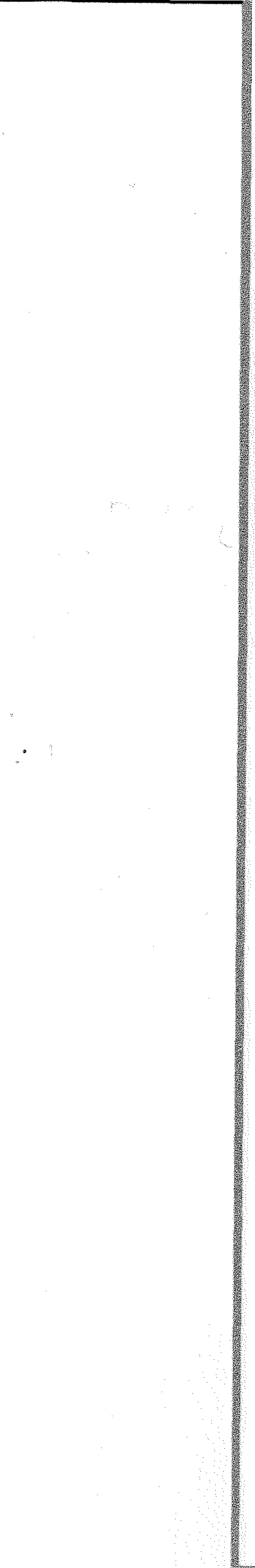 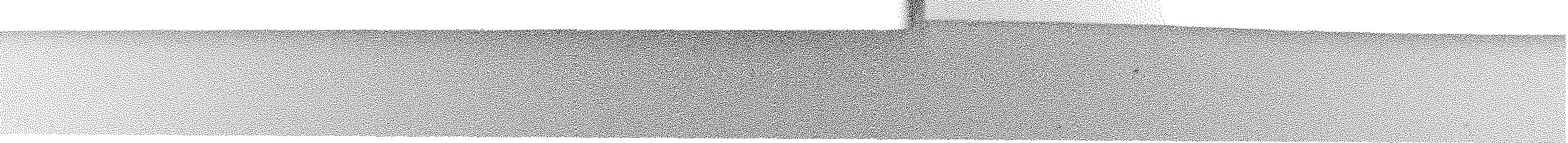 0 irmào nào faz a pergunta para si mesmo, mas a dirige ao Senhor Jesus, porque deseja conhecer e realizar a vontade d'Ele. Ele deve ser um contemplativo1 para descobri-Lo nas pessoas e nos acontecimentos à luz da Palavra. Esta iluminaçào permite que o irmào leia a vida dia.ria a partir do coraçào  de Deus  e viva  cada momento  como tempo  de graça  e salvaçào.A Vida consagrada, como  toda  forma  de  vida  cristà,  é  uma  busca da peifeiçào no amor. 69 A vocaçào do irmào e seu compromisso de ser memoria, para todos, desta obrigaçào é também motivo para um maior empenho na busca de perfeiçào. 70 Na busca de perfeiçào,  devem  estar  muito atentos para o desgaste  da  vida  fraterna  em  comunidade.  Sào muitos fatores que tendem a destrui-la se os irmàos nào a construirem diariamente e nào repararem  os  danos  ou confütos  que  ocorrerem.  Par­ te do seu processo de conversào é voltar continuamente ao essencial à sua missao profética na  Igreja:  viver  a  fraternidade  como  um  dom  recebido de Deus e construi-la corn sua ajuda e corn o compromisso dos irmàos, dentro  e  fora  da  comunidade.HI.  A MISÀO:A FRATERNIDADE, DOM QUE ENTREGAMOSA vida comofraternidade com ospequenos: «O que ftzerem a cada um dos meno­ res de meus irmàos)> (Mt 25,40)Duas imagens do Evangelho nos nostram o sentido da missao  do irmào. Uma é a de Jesus compadecido corn a multidào, «porque   elesm   Cf. Ibid , 30; 35.7° Cf. Ibid., 39; 93.34pareciam como ovelhas sem pastor )> (Mc 6,34). Jesus sacia plenamente a fome da multidao corn o pao da Palavra e, movido de compaixào, pede a seus disdpulos que  repartam  corn  eles,  também,  pào  da vida  natural:  «Vocês é que têm de lhes dar de comen> (Mc 6,37).A outra imagem também nos é oferecida por Jesus, o Filho do ho­ mem, mas desta vez a sua compaixào é apresentada como fraternidade autêntica corn os mais desfavorecidos, para identifîcar-se corn eles. Seu mandato torna-se uma advertência solene: «o queftzerem a um destes meno­ res meus irmàos1   é a mim que ofazem...  Tudo o que  deixam defazer  emfavor   doshumildes é a mim que deixam defazen> (Mt 25,40-45).Ero todo o Evangelho é notavel a preocupaçào  de Jesus por aliviar o sofrimento e satisfazer as necessidades das pessoas, ao ponto de iden­ tificar-se Ele mesmo corn os mais necessitados e advertir que somen­ te  aqueles  que  os  socorrem  herdarào  o  Reino  prometido.  Da mesma,.,_,,.u,,, a missào que seus disdpulos recebem, ao serem enviados para evangelizar, nào se refere  apenas  ao  anuncio  da  mensagem  espiritual,  mas também para libertar as pessoas de tudo o que oprime seu ser e seu desenvolvimento humano, 71 ja que «entre evangelizaçào epromoçào humana - desenvolvimento, libertaçào - existem defato laços muitofortes». 72Ao longo da historia  da Igreja,  tem-se levado a sério o mandato  de«Deem-lhes vocês mesmos de comen>. Sua açào evangelizadora tem sido sistematicamente ligada à partilha do pào humano, nas suas diversas for­ mas: alimento, saude, libertaçào,  cultura,  sentido  de vida,  etc. Em espe­ a  historia  da  vida  consagrada  narra  este  esforço  que  se transformaem realidade  à Boa Nova do Reino.A missào do irmào segue este mesmo movimento apresentado pe- dois icones que acabamos de contemplar. De um lado,  é  fruto de  uro  coraçiio  que  se deixa compadecer pelas	necessidades  e misérias humanidade; sente nelas o apelo de Cristo que o envia para saciar a diversas  formas; o carisma  o tornara  sensivel a alguma  destas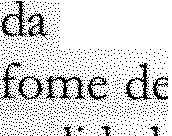 îewctaa,es. Mas, nào é sufîciente; o irmào, cuja vocaçào ultima é a de corn  o Filho  do homem,  sente-se impulsionado  a tornar-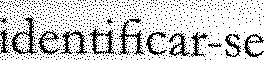 Cf. lv1t 10,1; Mc 3,14-15; 6,12-13.CVt,11tf!e./u mm,zmaz. 31.35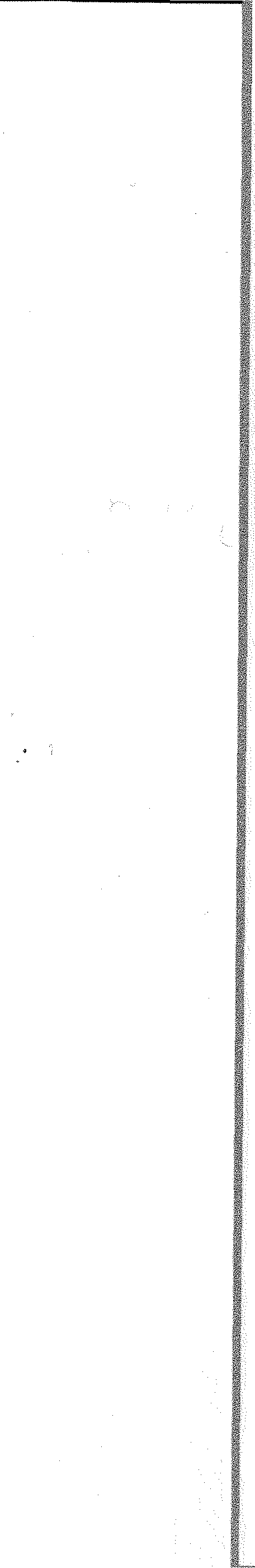 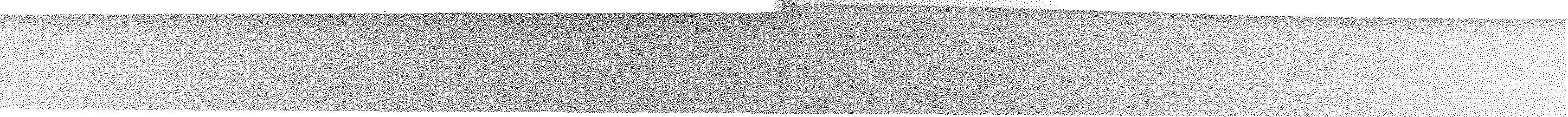 -se como Ele, o irmao dos menores dos irmaos.  E assim, como  o dom  da fraternidade, que recebeu e que vive em sua comunidade, entrega-o agora na missao. É um dom, cujos destinatarios ultimos sao os irmaos menores corn os quais Cristo se identificou. A missao nao é «o quefaz )>) mas a sua pr6pria vida feita comunhao corn os pequenos: «para que o dom nao humilhe  o outro, nao s6 devo dar algo de meu, mas dar a   mimmesmo; prec1.so ser parte do dom como pessoa ».73Participando no ministério de Jesus) «o Bom Pastor»« ... Os religiosos irmaos desempenham diversos e valiosos serviços dentro e fora  da  comunidade,  participando  assim  na  missao de proclamar o Evangelho e dar testemunho dele corn a caridade no quotidiano da vida. Corn efeito, alguns desses serviços podem ser con­ siderados ministérios eclesiais, confiados pela autoridade legitima ».74 Os serviços « sao todos uma participaçao no ministério de Jesus Cristo, o Born Pastor, que da a vida por suas ovelhas (cf. Jo 10,11)) o servo humil­ de e totalmente sacrificado para a salvaçao de todos (cf. Mc 10,45) ».75A imagem do Born Pastor, assim como a imagem do Mestre corn toalha cîngida e a do lavar os pés dos discipulos, fala-nos, nao do poder, mas do serviço, do amor e do sacrificio até dar vida. Assim,  o irmao deve entender seu serviço, quaisquer que sejam  as  funçoes  concretas que lhes forem confiadas  em complementaridade  corn seus  irmaos.Entre os serviços e ministérios realizados pelos irmaos, alguns es­ tao mais ligados à vida interna da Igreja, enquanto outros destacam seu carater missionario. Alguns dependem  de tarefas mais espirituais como o serviço da Palavra de Deus ou a liturgia, outros expressam melhor a Igreja preocupada pelo bem material dos homens, como a força do Es­ pirito para  a cura e a transformaçao  do  mundo.Em qualquer caso, a missao do irmao nao se reduz à atividade que realiza, mesmo que apost6lica. Missao é o trabalho de evangelizaçao  em73   BENTO  XVI, Deus Caritas est; 34.74  Vi"ta consecrata, 60.75  Christiftdeles laici, 21.3.36seu sentido mais amplo. « Evangelizar constitui, efetivamente,  a razao  de ser e a vocaçao da Igreja, sua identidade mais profunda. Ela existe para evangelizar...».76 0 mesmo pode-se afirmar da vida consagrada e, es­ pecificamente, do irmao religioso: « Em sua vocaçao esta incluida, por­ tanto, a tarefa de dedicar-se completamente à missao. Antes das obras exteriores, a missao realiza-se em  tornar  Cristo  presente,  no  mundo, através do testemunho pessoal.  Este  é  o desafio,  esta  é  a principal  tarefa da vida  consagrada!  A  pessoa  consagrada  esta  'em  missao'  em  virtude de sua pr6pria consagraçao, expressa segundo o projeto  do  Instituto».77 Nesta relaçao intima entre a missao e consagraçao fundamenta-se a uni­ dade de vida do religioso, que se compromete na missao por sua consa­ graçào  e vive  sua  consagraçao  na missao.As atividades que o irmao realiza, mesmo as mais apost6licas, po­ dem variar ou desaparecer por causa  de  doença  ou  de  idade  avançada, mas ele esta  sempre em missao.  0 trabalho  de evangelizaçao,  vivenciado  e a:nimado a partir do proprio carisma,  é a razao  de  ser do irmao  e o que da sentido à sua consagraçao religiosa. Corno Jesus, pode dizer: «Por eles  eu me consagro » (]o 17,19).Nào é, portanto, uma questao de tarefa, mas de identidade: « Eu sou uma missào nesta terra e para isso estou neste mundo. 0 irmao deve reconhecer-se a si mesmo como marcado pelo fogo por esta missào de iluminar, abençoar, vivificar, levantar, curar, libertarn.78 0 ministro é a pessoa: inteira do irmào: consagrado, homem de comunidade, identifi­ ca:do corn missào. Todo ele assume o privilégio e a responsabilidade de representar para a Igreja  o Born Pastor que da a vida por suas   ovelhas.missiio que conduz asfontes: «Venha e vera)>A sede de espiritualidade aparece corn força na sociedade atual, mas tende a se afogar numa infinidade de substitutos. 0 mesmo que Fe­ a Natanael, o irmao apressa-se para anunciar a descoberta da  Pessoa1:'.Vt7n{le'lll  nuntiandi, 14.77  'Vita consecrata, 72.bv,inpetii w,nwum.   273.37que responde aos desejos  mais  profundos  do coraçao  humano;  e, ante a descrença do seu interlocutor, pode dizer: «Venham e vejam » (cf. Jo 1,45-46). É o mesmo  convite  feito pela mulher  Samaritana, ao povo  de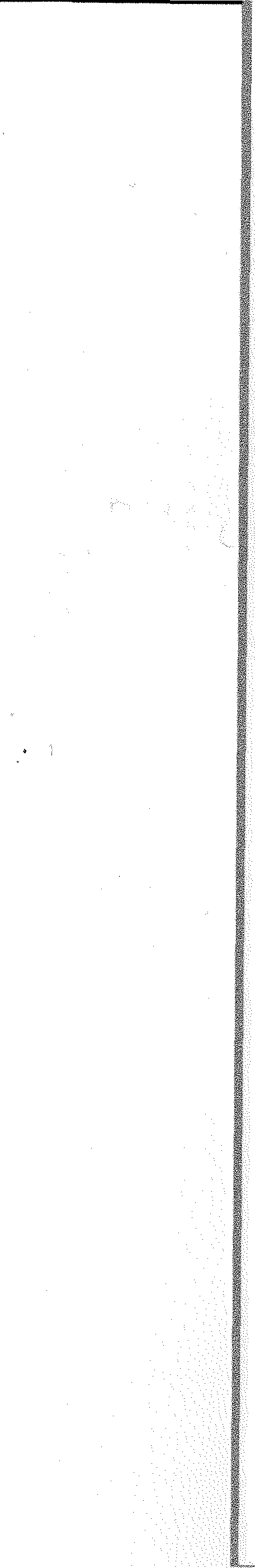 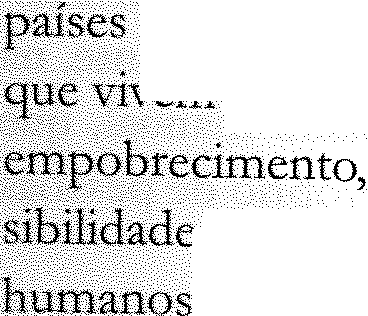 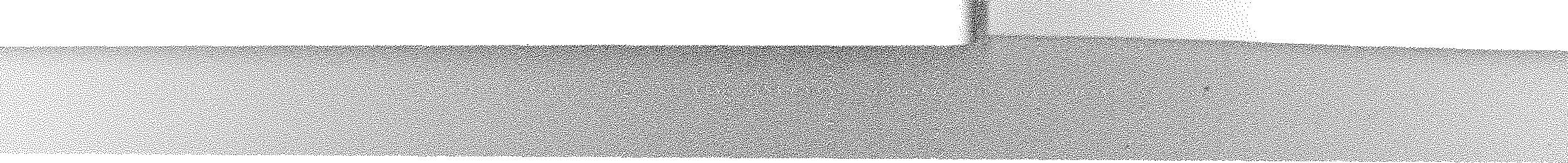 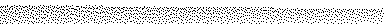 sua cidade, depois de ter encontrado a fonte de agua viva que Jesus lhe ofereceu: «Venham ver um homem que me disse tudo o que eu fiz. Sera que ele nao é Messias? » (]o 4,29).Os irmaos oferecem-se como  guias  na  busca  de Deus,79  conscientes de suas prôprias incoerências, capazes, porém, de acompanhar a seus contemporâneos em seu itinerario de fé. A nivel comunitario, os irmaos planejam suas comunidades para que sejam escola de autêntica espititualzda­ de evangélica 80 e as oferecem como lugares ptivilegiados de onde se expetienciam os caminhos que levam a Deus. 81 Eles sào chamados, portanto, como comu­ nidade, a convidar à oraçao, a compartilhar a busca  e  a  experiência  de Deus, a  facilitar  a leitura  das  Escrituras  e aprofundar  o  diâlogo  entre  fé e  cultura...As comunidades contemplativas concentram sua missao neste mostrar as fontes. Essas comunidades sào um sinal poderoso que in­ terroga ,a nossa sociedade longe de Deus. Elas sao lugares de encontro para jovens e adultos em busca do sentido profundo  de suas vidas. Nào  é casual o fenômeno do despertar espiritual e da atraçao  da juventude  por comunidades orantes de tipo ecumênico, como as comunidades de Taizé ou outras comunidades monâsticas e conventuais catôlicas, tanto  de homens  como  de mulheres.Todos os irmaos, qualquer que seja sua missao espedfica, devem preocupar-se em ser testemunhas da esperança que carregam  dentro de si, de acordo corn o convite de Sao Pedro (1Pd 3,15). Eles sao chama­ dos para dar um rosto à esperança, tornando-se  presente  ern situaçôes de dor e miséria, afirmando que a ternura de Deus nào tem  fronteiras, que a ressurreiçao  de Jesus é a vitôria, que o Deus da Vida terâ a  ultima79    Vita consecrata, 103.80   Ibid , 93.81 A vidafmterna em comunidade, 20.38palavra sobre a dor e a morte, que no ultimo dia Deus enxugara todas as lâgrimas (Ap 7,17) e viveremos  como irmaos e irmàs.Missào defraternidade, buscando ao irmàoperdidoOs carismas dos  Institutos  de Irmaos,  muitas vezes, respon­ a este convite de Jesus: «Atravessemos para a outra margem » (Mc 4,35). narraçao evangélica a nôs transmitida, por Marcos (Mc 4,5-35,20), mostra Jesus e seus disdpulos adentrando-se em terras pagàs para anun­ a mensagem do Reino. Revela uma situaçao tipica da vida eclesial: frente à tentaçao de retrair-se e perrnanecer no seu prôprio espaço, a Igteja é provocada por seu Mestre a ultrapassarar  as fronteiras. Nada do é humano lhe é alheio e qualquer situaçao humana serâ sempre um cenârio potencial para  a Igreja,  um lugar apropriado para  o anuncio  daBoa Nova do Reino.A busca do distante, do estranho, do perdido, do que tem outra cul­ tura,... é uma preocupaçào forte nas origens da  Igreja  e  se  repete  como um eco potente  no inîcio  dos  Institutos  religiosos.  Nos  Atos dos Apôs­ a expressao «os confins do mundo J> indica o lugar para onde devem se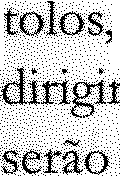 os disdpulos de Jesus para a proclamaçao do Evangelho: «Vocês minhas  testemunhas... até  os confins  da  terra »  (Atos 1,8). Os reli­m<Js<,s  irmàos, animados  por  seus carismas,  aceitaram  este convite.Hoje, onde estao os  confins  do  mundo?  Jâ  nao coincidem  corn os	distantes, mas corn situaçôes de marginalizaçào, nas petifetias nosso mundo. Os confins estao, hoje, nos paises  pobres, nos po­ vos em via de desenvolvimento e tambérn nas zonas deprimentes dos desenvolvidos.  Os confins coincidem  corn a realidade drarnâticahoje tantos homens e mulheres, num contexto marcado pelo migraçao, fome, injustiça, indiferença e falta de sen­"""'',.."'·•""'-''c para  a dor dos  outros, a  superficialidade,  a perda de valores e religiosos... A vocaçao  do  irmào,  vivida  corn  autenticidade  e,.,""'"'""'u.«ua  nesta  realidade,  adquire  um  grande sentido.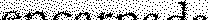 39A dimensào de até os confins traduz-se numa opçèio preferencial pelos po­ bres) pelos que se encontram numa situaçèio de necessidade urgente. 82 A esta opçào estào obrigados todos os disdpulos de Cristo,  porque  ela  pertence  à essência do Evangelho. 83 Na verdade,  este  é o  sinal que Jesus  da quando lhe perguntam se é Ele o esperado (cf. M t 11,2-6). As pessoas consagra­ das, que fizeram profissào pûblica de conformar-se com Jesus) sèio chamadas a ser coerentes com o comprom isso de viver sempre para ospobres e) na medida em que seu carisma assim o exigir; com ospobres ou como ospobres.0 Evangelho de Lucas oferece ao religioso irmào um icone em que pode « espelhar-se » para deixar-se confrontar por ele em sua busca do irmào que esta distante. Trata-se do Born Samaritano (Le 10,30-37). 0 homem compassivo da Samaria, que se faz prôximo do irmào que esta caido é sinal do amor misericordioso do Pai.Sinal de um Reino que busca a salvaçèio integral dapessoaMuitos religiosos irmàos realizam sua missào exercendo uma profissào secular, seja no serviço da saûde, na educaçào, na assistên­ cia aos)migrantes, no acompanhamento de crianças e adolescentes em situaçào de risco, etc. Eles testemunham, assim, que o compromisso pelo Reino implica, também, o esforço para construit, aqui e agora, um mundo mais humano e habitavel, e que o amor de Cristo esta unido ao amor pela humanidade, especialmente a seus membros mais fracos e necessitados. Hoje, mais do que nunca, o mundo necessita de consagra­ dos que, a partir do coraçào das realidades seculares e da vida humana, testemunham que conhecem e amam o Deus da vida.Referimo-nos aqui, em primeiro lugar, ao trabalho manual que mui­ tos irmàos e irmàs realizam. Os monges irmàos, especialmente em mos­ teiros beneditinos, desempenharam um papel decisivo no Ocidente, na restauraçào da dignidade e do valor  positivo  do  trabalho  manual,  que ainda  hoje  em  algumas  culturas  é  considerado  como  prôprio  de pessoas82   Cf. Vita consecrata, 82; cf. Evange!iigaudium, 197-201.83  Cf. Evange!zï gaudium, 48-49.de classe inferior. Através do trabalho manual, os religiosos irmàos, tes­ temunham o valor supremo do trabalho pelo qual o homem colabora corn Deus no aperfeiçoamento da obra maravilhosa da criaçào, tornam­-se prôximo de seus irmàos mais simples e identifica-se corn Jesus, ir­ mào e trabalhador.Os Institutos de Irmàos, cuja missào esta associada corn a promo­ çào social e ao exerdcio dos direitos humanos em va.rios campos de marginalizaçào, fragilidade humana ou de amadurecimento da pessoa, oferecem o sinal profético de um Reino  que busca  a salvaçào  integral de cada ser humano. Sua inserçào, nestas tarefas e ambientes é, de pre­ ferência, comunitaria. Eles aportam, desta forma, o testemunho de uma comunidade fraterna,  cuja  coesào  é baseada  n'Aquele  que os chamou e enviou. Mesmo quando, devido à idade ou outras circunstâncias, os irmàos nào podem exercer funçoes profissionais, a presença da comu­ nidade consagrada neste contexto é um sinal que mostra o caminho e aponta para um horizonte revelador  de  sentido.0 Reino de Deus esta sempre entre nôs, é construido aqui; e esta sempre mais além, porque supera qualquer  realizaçào  humana;  é obra do Espirito. Esta dimensào escatolôgica é personalizada  e representada na consagraçào e na pessoa do irmào, e torna-se visivel, especialmente, na comunidade  dos irmàos.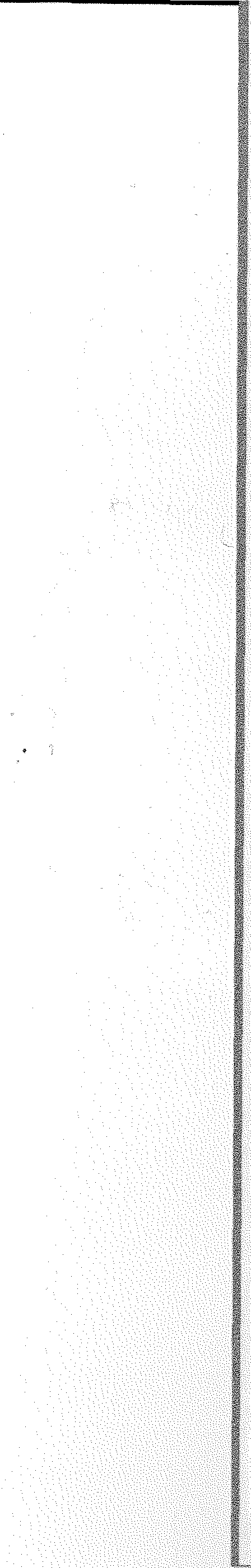 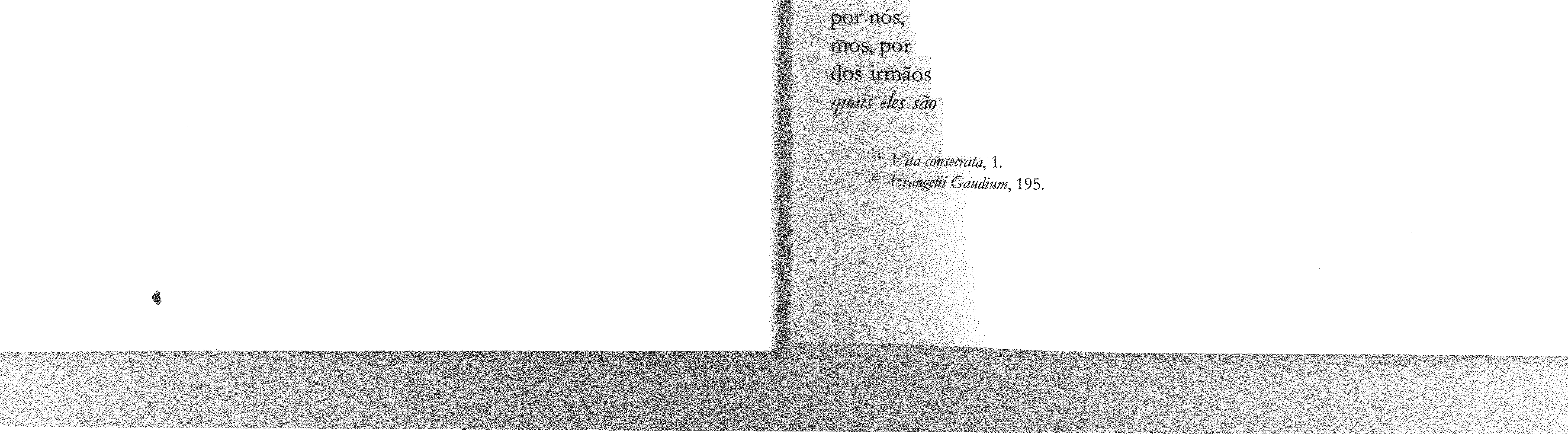 3.SER IRMA.OS HOJE: UMA NARRAÇÂO DA GRAÇA«Permaneçam no meu amor/» (]o 15,9)narraçao que sefa historia de sa!vaçaoComo podem  os irmaos, hoje,  ser um rosto reconhedvel   da,i;,uuL"'""' em continuidade com o ministério do servo de Javé (cf.  Is 42,6) em fidelidade à vocaçao profética recebida do Senhor? Como podem t:01nt1inrn1r sendo a memoria viva e interpelante para toda a Igreja, de Je­ sus que serve, que lava os pés  e ama  até dar  a vida?  Como poderao  sentir e	a  sua  mensagem,  aquela  que  a  Igreja  espera  e  precisa  deles, a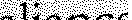 L		de fraternidade? Em suma, o que implica  ser  irmaos, hoje? A resposta a estas perguntas nao é facil nem simples, devido às  di­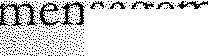 ret:'encas entre os varios Institutos religiosos e a situaçao diversa da vida rei<)Sa nos diferentes continentes.vida consagrada sempre foi uma historia de graça na Igreja e  para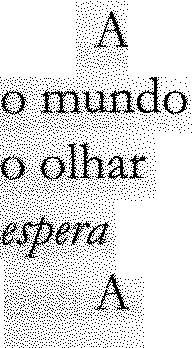 «um dom de Deus Pai à sua Igrefa através do Espirito», que orienta dos fiéis «para o mistério do Reino de Deus, quejci atua na historia, massua rea!izaçao plena no céu ».84vida dos irmàos é uma historia, uma historia de sa!vaçao a seus con­ ternt>orme:os e entre eles, especialmente para os mais pobres. «A beleza mc::sn::ta do Evangelho nem sempre pode ser adequadamente expressa porém,  ha  um  sinal que jamais  deve  faltar: a opçao pelos  ulti­aqueles  que  a  sociedade  descarta  e rejeita ».85  0 que  é proprio é o preocupar-se em ser um dom de Deus Paipara aque!es aos enviados. Eles  sao  transmissores  do  amor  que  passa  do Pai43ao Filho e do Filho a seus irmaos: «Como o pai me ama) assim eu os amo. Permaneçam no meu amor>> (]o 15,9). A permanência que lhes é pedida compreende  uma  dinâmica  ativa,  a  do  amor.Quem é meu irmào?A pergunta sobre o que  significa  ser  irmao,  hoje,  pressupoe outra: Quem é meu irmào? E a parabola do Born Samaritano nos remete a esta outra: Para quem) ou de quem) nos nos tornamos irmàos? A resposta para os religiosos irmaos é clara: de preferência, daqueles que mais  necessi­  tam  de  sua  solidariedade  e  sao  indicados  no  seu  carisma fundacional.Para dar vitalidade e realismo à narrativa, os irmaos sao chamados a deixar-se inspirar por uma série de icones biblicos, fundacionais e con­ temporâneos, que melhor possam  abrir  sua vida  cotidiana ao mistério de amor e de aliança revelado pelo Pai, pelo Filho e pelo Espirito Santo. Os dois primeiros capitulos desta reflexao estao recheados de icones bîblicos, desde Moisés <liante da sarça ardente e o servo de Javé, « aliança do povo»J até Paulo caido na estrada de Damasco. Jesus é o icone central, que nos convida a ser pemoria do seu amor. 0 conjunto destes icones nos apresenta o grande relato da historia  da salvaçao, na qual os irmaos    saochamados a agir cooperando assim na obra salvifica de Deus.Esses icones biblicos, por um lado, hao de se unir aos icones do periodo da fundaçao do proprio Instituto, que recordam  aos irmaos  o fogo inicial a ser recuperado. E por outro lado, hao de se unir, aos icones que hoje transmitem a voz do Espirito: rostos de irmaos que, nos ûlti­ mos tempos, deram suas vidas, até ao martirio, em lugares de conflito social ou religioso; e também aos rostos de crianças, jovens, adultos e idosos, pessoas que hoje vivem dignamente, graças ao apoio e à presen­ça proxima  dos religiosos irmaos.Existem muitos mais rostos que ainda esperam que o Born Samari- tano se aproxime deles para tornar-se seu irmao e trazer-lhes vida. Corn seus olhares clamam ao irmao os dons que recebeu como mediador e cujos destinatarios ûltimos sao eles. Eles estao convidando os irmaos re­ ligiosos, hoje, seja qual for a idade que têm, para compor uma historia da graça, vivendo  a paixao  por  Cristo e pela humanidade. A   preocupaçaocorn a propria sobrevivência, para que a historia da salvaçao continue sendo escrita, é justa. Mas, muito mais procedente é o desejo de dar a vida, de enterrar-se como o grao de trigo, sabendo que Deus fara corn  que ele produza cempor um, na forma que Ele julgar necessario.Estabelecer osfundamentos: aformaçào inicialA historia do irmào) hr!}e) começa a ser construida a partir da for­ maçao inicial: nela  o vocacionado  a  este  estilo  de vida  toma  consciência da experiência do Servo: « 0 Senhor me chamou) desde o seio materna) desde as entranhas da minha màe pronunciou o meu nome. . .. Souprecioso para o Senhor, e em Deus esta a minha força» (Is 49,1.5). Enraizado, assim, na iniciativa livre de Deus e na experiência pessoal de seu amor gratuito,86 o jovem formando vai crescendo no sentimento de pertença  ao  Povo  de  Deus, dentro  do  qual  e para  o  qual  foi escolhido.Um estudo adequado da eclesiologia da comunhao ira ajuda-lo a re­ lacionar-se corn as pessoas que seguem as diversas formas de vida corn as quais articula-se a vida eclesial.87 Sera também um incentivo para sen­ tir-se irmao corn todos os irmaos e irmas que formam o Povo de Deus. Podera ainda, descobrir e valorizar seus proprios dons, nao como uma coisa que o separa ou o eleva acima dos demais, mas como a capacidade que recebeu de oferecer algo especial para o crescimento do Corpo de Cristo e sua missao no  mundo.«Todos na Igreja  sao consagrados no batismo  e na confirmaçao ».88Aprofundando este alicerce comum e lendo-o do ponto de vista proprio do carisma fundacional, encontrara o sentido da consagraçao do religio­ so irmao. A intuiçao teologica carismatica que fundamenta sua vocaçao deve estar muito presente no inicio da formaçao inicial. Esta intuiçao revela um modo espedfico de viver o Evangelho, através de uma consa­ graçao especial enraizada na consagraçao batismal e ao serviço de uma determinada missao.86  Cf. Vita consecrata, 17.87    Cf. Ibid., 31.88  Ibid.45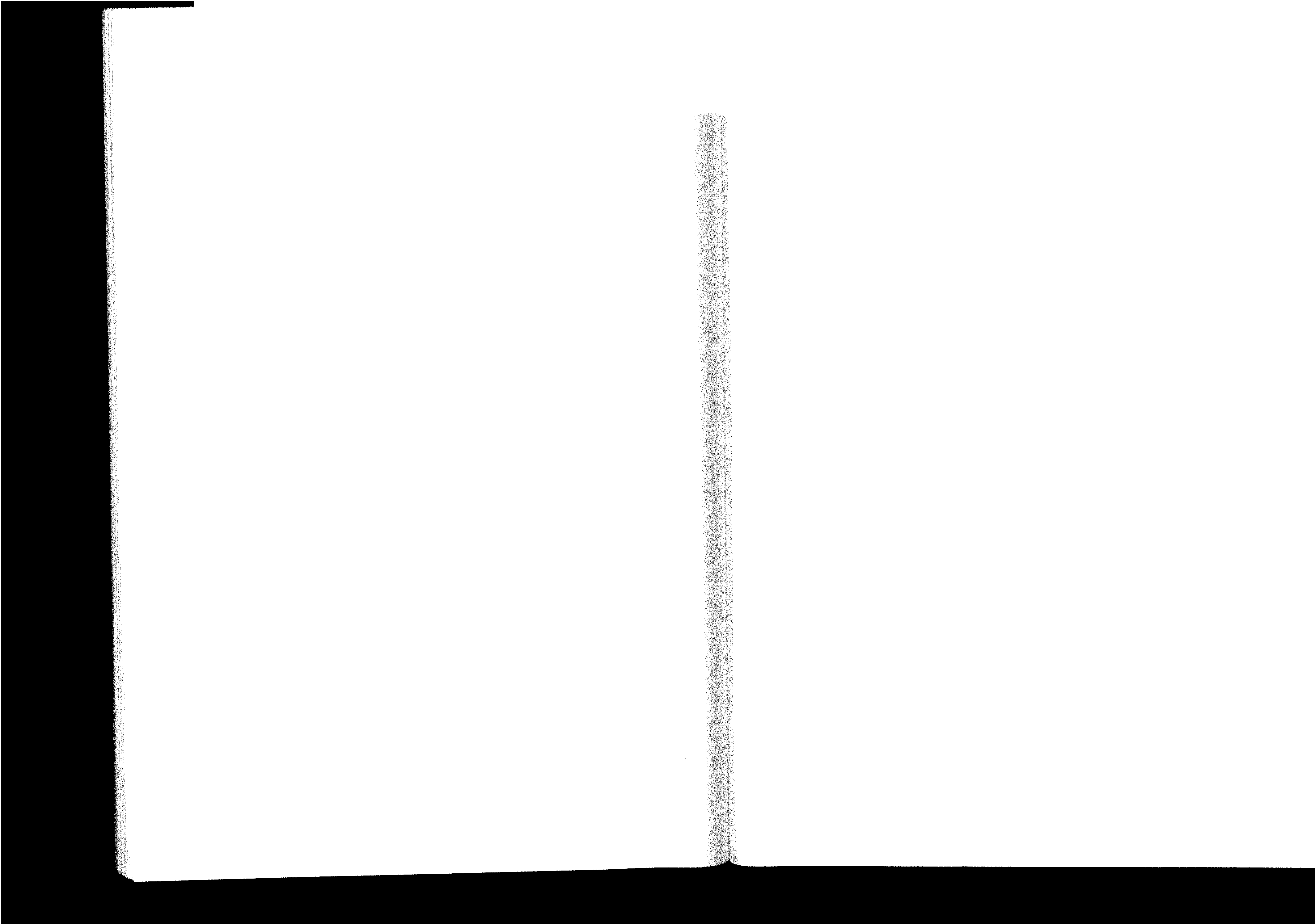 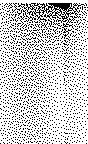 44Alimentar a esperança: aformaçào permanenteOs irmàos vivem sua vocaçào no mundo de hoje de forma di­ versa: uns corn um certo desencanto e  frustraçào,  outros  corn  lealdade, paz, alegria e esperança. A formaçào permanente se faz necessaria ara estimular a alguns, para manter a outros e para  dar a todos a oporturnda­  de de viver o presente como um tempo de graça e de salvaçào (cf. 2 Cor 6,2). Hoje, mais que nunca, é uma exigência intrfnseca da consagraçào religiosd' 9 e precisa ser programada em cada Instituto, num projeto sério e, quanto possîvel,  sistematico.A formaçào permanente dos irmàos orienta-se para que possam re­ viver em nosso tempo o itinerario dos fundadores; para  que descubram e implementem, no presente, o dinamismo que os levou a criar um pro­ jeto de evangelizaçào; para que releiam o carisma fundacional à luz dos desafios e possibilidades atuais, descobrindo-o como raiz e profecia e se deixem inspirar por ele  para responder  aos  problemas atuais.	.O objetivo da  formaçào permanente  visa  dar as chaves para v1- ver a vida consagrada  no  mundo  e na  Igreja  de  hoje  e  proporcionar os critérios que orientam a presença dos irmàos no campo  de missào. Essa formaçào deye levar os irmàos a apropriarem-se dos valores que acompanham sua açào. Ela deve ser considerada como um processo de discernimento comunitario para produzir a mudança em toda a comu­ nidade  e nào apenas dos individuos isoladamente.A formaçào, se possivel, deve ser compartilhada, nào sô corn os membros do Instituto, mas corn pessoas de outros estados de vida que participam do mesmo carisma. Sera, também, muito util consider a realizaçào  de uma boa parte  dela em coordenaçào  corn outras  familiascarismaticas, mais ou menos semelhantes, sem descuidar,no  entanto,  osMuitos dos religiosos irmàos desenvolvem sua missào no exerdcio de profissoes seculares como na saude e na educaçào.  Uma  mentalizaçào prévia é necessaria para evitar que, de  fato, a aposentadoria  pelo  traba­ lho abarque a aposentadoria religiosa. Nào existe aposentadoria na mis­  sào evangelizadora, simplesmente participa-se nela de  varias  maneiras. Uma maneira, e muito importante, é a de apoiar a missào comum corn a oraçào e o sacrificio;  outra  forma  sào  os pequenos  serviços  que  podem ser oferecidos, de acordo corn as condiçoes de saude; e também, sendo testemunhas   e  protagonistas   da gratuidade.A contribuiçào esperada dos idosos nào é tanto o desempenho  de tarefas espedficas, mas principalmente, o  saber  estar  na  comunidade  como mestres de vida e de esperança, dispostos a acompanhar o caminho e o cansaço dos que estào mais envolvidos em tarefas externas da missào. Desta forma, eles  cooperam  para  que a comunidade  de serviço seja  para  o conjunto da sociedade, o sinalprefético90 de fé, amor  e esperança  que  esta  necessita.Prefetas para o nosso tempo37. Cada época necessita de seus profetas. Nôs ja mencionamos varios serviços proféticos que os religiosos irmàos oferecem à socie­ dade e à Igreja de hoje, contribuindo para uma maior humanizaçào da sociedade e responder à sua busca de espiritualidade. Salientamos alguns outros, que o momento atual de mudança social exige, e que sào uma interpelaçào para os religiosos  irmàos:A profecia da hospitalidade na abertura e acolhida do outro, ao estrangeiro  aos de   relio-iào  raca ou  cultura  diferente. É um  elemento'	'b""'	.ltraços peculiares de cada vocaçào.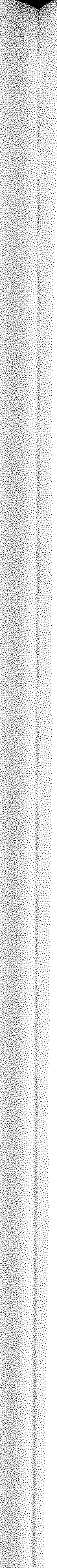 Recuperar os mestres de vida e de esperança36. Um caso particular é a formaçào permanente dos irmàos mais velhos, membros  ativos na construçào da narrativa comum da  salvaçào.89     Tl,;J  {;()essencial  da  convivência  humana  frente à intolerância,  à  exclusào  e àfalta de diâlogo.A profecia do sentido da vida. 0 serviço de dialogo e de escuta gratuita, ao qual muitos religiosos e religiosas dedicam grande parte do seu tempo, é uma ajuda para a descoberta do essencial, frente ao vazio existente na sociedade de bem-estar.9° Cf. Ihid, 85._ A profecia da afirmaçao dos valores femininos na hist6ri a humanidade. As irmas têm, aqui, o papel principal de aportar a v1sao feminina da vida e abrir também novos horizontes para a tarefa evan­ gelizadora em geral. Os religiosos irmaos contribuer:11 p:ra aprofundar esta linha profética através do apoio fraterno e valonzaçao da presença de mulheres, de religiosas e leigas na evangelizaçao._ A profecia do cuidado e da defesa da vida, da integridade da criaçao. Ha religiosos e religiosas que arriscam suas vidas na demincia de praticas e politicas que ameaçam a vida humana e de seu habitat. Outrs dedicam grande parte do  seu tempo  e energias  aos trabalhos  manuais de conservacao da natureza. Corn a sua consagraçao, uns e outros apon­ tam, de foras diversas, o sentido e o valor espiritual <lesta missao, de preservar  o nosso mundo para  as geraçoes  futuras._ A profecia do sabio  uso  de  novas  tecnologias  para  coloca-las ao serviço da comunicaçao, para democratizar a informaçao, a fim de buscar maneiras de beneficiar os menos favorecidos e fazer delas um instrumenta  ûtil na tarefa evangelizadora.Em Familia: um novo modo de ser IgrjaOs religiosos irmaos vivem, hoje, frequentemente sua vocaçao inseridos em familias carismaticas. Muitas delas sào antigas, mas se reno­ vavam profundamente. Ao mesmo tempo surgem outras nvas, omo fruto da eclesiologia de comunhao, promovida pelo Concilia VaticanoElas apontam para uma nova maneira  de viver  e construir a Igreja, um novo modo de compartilhar a missao e de colocar em comum os diversos  dons que o Espirito  distribui  entre  os  fiéis. Elas  representam«um novo capîtulo, rico de esperanças, na historia das relaç6es entre   ase projetas de vida, para beber de suas aguas e participar na missao da Igre­ ja, desde a sua inspiraçao e vitalidade, sempre renovada por tais carismas.92 Os leigos e as leigas, religiosos, religiosas e sacerdotes  reûnem-se numa familia carismatica para reviver juntos o carisma que deu origem a essa familia, para encarnar juntos o rosto do Evangelho que tal carisma revela  e para  servir, juntos,  à  mesma  missao  eclesial,  que  ja  nao  é maisapenas a missào  de um  determinado Instituto.0 religioso irmao encontra, em sua familia carismatica, um ambiente propicio para o desenvolvimento da sua identidade. Em tal ambiente, os irmaos compartilham a experiência de comunhao e promovem a espiritua­ lidade de comunhào) como verdadeiro sangue que da vida aos membros da familia e a partir dela se estende a toda a Igreja. 93 Na familia carismatica, os religiosos irmaos situam-se entre outras cristaos e atuam em funçao de­ les. Corn eles, sao irmaos que constroem uma fraternidade para a missao, animados pelo carisma fundacional; para eles) eles sao sinais dessa mesma fraternidade, que sao chamados a viver na vida consagrada.0 vinho novo em odres novos0 vinho novo precisa de odres novos. É responsabilidade de toda a Igreja favorecer que o vinho novo nao s6 nào se perca, mas que possa obter qualidade.Os Institutos de Irmaos sao interpelados a desenvolver novas estruturas e planos de formaçao inicial e continua para ajudar os novos vocacionados e os membros atuais a redescobrir e valorizar a sua iden­ tidade no novo contexto social e  eclesial.Os Institutos chamados « mistos»,94 a que se refere a Exorta­ çao  Apost6lica  Vita  Consecrata,  formados  por  religiosos sacerdotes e irmaos,  sao  convidados  a  continuar  avançando  no  seu  prop6sito depessoas consagradas e entre os 1e1·gos ».91-	estabelecer, entre seus membros, uma ordem de relaç6es baseada   naOs carismas fundacionais nascidos corn as Ordens e   Congregaçoes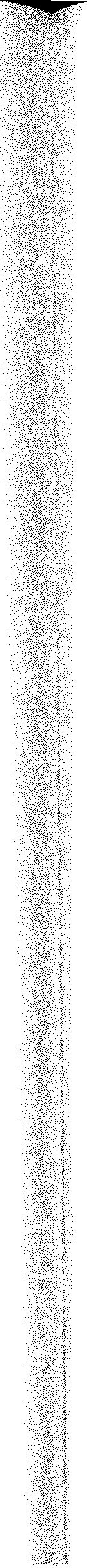 religiosas, desdobram-se, hoje, como rios que irrigam a face da Igreja e se estendem para além dela. De sua orla se aproximam fiéis de varias estadosdignidade igual,  sem quaisquer  diferenças  a nao  ser aquelas  derivadas92 Partir de Cristo, 3193  Cf. Vita consecrata, S l .94  Cf. Vita consecrata, 61.da diversidade de seus ministérios. Para promover este progressa, es­ peramos que se resolva, corn determinaçào e num perîodo de tempo oportuno, a questào sobre a jurisdiçào dos irmàos, nestes institutos.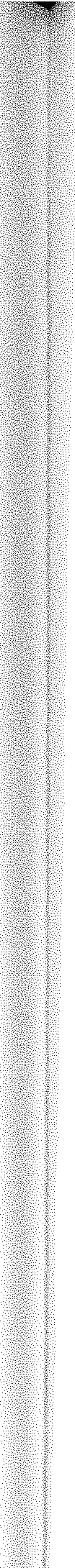 A teologia da vida consagrada é chamada a desenvolver uma  reflexào em profundidade, especialmente pelos proprios Institutos  de Irmàos, sobre a vida religiosa <lestes. Esta reflexào inspirar-se-â na ecle­ siologia e espiritualidade de comunhào, fundamento do estilo de vida religiosa, que se desenvolveu na Igreja nos ultimos séculos, sob a forma defraternidades  de serviço.Os superiores e orgàos de governo dos Institutos devem reforçar  a sua atençào para descobrir os sinais de vida nova, para promovê-los e acompanhâ-los e para detectar as manifestaçoes do carisma fundacional nas novas relaçoes caracterfsticas da  Igreja-Comunhào.Os pastores e a hierarquia da Igreja sào convidados a favorecer o conhecimento e a valorizaçào do religioso irmào nas Igrejas  locais, que se traduz na promoçào <lesta vocaçào, especialmente na pastoral juvenil, e facilitar que os religiosos Irmàos e as Irmàs participem ativamente nos organismos  de consulta, decisào e açào das Igrejas locais.0fto  da narraçao: «Permaneçam  no meu amor!)>Concluimos esta reflexào sobre a identidade e  missào  do  ir­ mào religioso, recordando o apelo do Mestre: «Permaneçam no meu amon> (]o 15,9).  Os  irmàos  precisam  ter  bem  presente  quando  entregam-se, corn ardor, para ser irmàos, hoje: «Nào percamos o fio condutor da his­ toria!». Este fio que estâ tecendo sua vida é a experiência de se sentirem enviados como sinais  da  ternura  maternal  de  Deus  e  do  amor  fraterno de Cristo; é o fio que dâ unidade a todas as suas açoes  e acontecimentos  para constitui-los em historia da salvaçào. Quando  se  perde  esse  fio,  a vida se fragmenta em episodios que jâ nào remetem a Deus, nem a seu Reino,  mas  se  tornam  autorreferenciais.Os irmàos, no empenho para responder às necessidades da missào, podem ser assediados pela tentaçào do ativismo, pois é muito o pao que precisa  ser preparado  para  os  comensais.  0 ativismo,  rapidamente, osesvazia das motivaçoes evangélicas e os impede de contemplar  a obra  de Deus que se realiza na sua açào apostolica. Levados pelo ativismo, eles acabam  substituindo a busca de Deus e de sua vontade pela busca de si mesmos.A contemplaçào  do  icone  representando  Marta  e  Maria,  visitadas por Jesus em sua casa (Le 10,38-42)  é muito  util.  As  duas  irmàs  vivem em tensao reeiproea. Elas precisam uma da outra, mas a convivência nem sempre é fâcil. Nos nào podemos separâ-las, mas sabemos que em cada momento pode predominar uma ou outra. Mas uma delas estâ atenta, especialmente, ao  sentido  e  profundidade  da  vida  que  aporta  a  palavra de Jesus: Maria escolheu «a melhorparte )>} enguanto Marta «estava ansiosa nas muitas tarifas )>.0 Evangelista Lucas narra a cena das duas irmàs logo abaixo da­ quela do Born Samaritano (Le 10,30-37), o homem que se tornou irmào de quem necessitava dele. Ambos os icones, portanto,  complementam­-se na mensagem e recordam ao religioso irmào a chave essencial de sua identidade profética, a que lhe garante apermanência no amor de Cristo: o ir­ mào é chamado a ser um transmissor na corrente  de amor  e  aliança  que vem do Pai  por  Jesus,  que  ele  experimentou  em  sua  pessoa.  Enquanto ele realiza essa funçào, e para nào esquecer-se de que é apenas um ins­ trumenta movido pelo Espirito na obra de Deus, lembrarâ sempre  as  palavras de Jesus: «Sem mim voeês naopodem Jazer nada » (]o 15,5).Vaticano, 4 de outubro de 2015 Pesta de Sào Francisco de AssisJoAo BRAZ, Card. DE Av1zPrefèitoJosÉ RoDRiGUEZ  CARfü\LLO, ofmAreebispo  SecretatioINDICE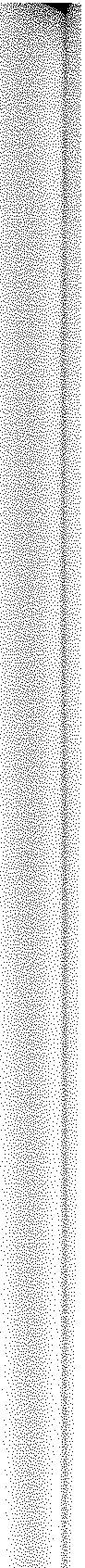 lNTRODUÇAO	.   .   .	31.  Irmào   .   .  .   .	3Os destinatârios	4Um marco para a nossa  reflexào .	5Estrutura do documenta .   .   .   .	51.OS RELIGIOSOS  IRMÂ.OS NA IGREJA-COMUNHÂO«Eu escolhi você como aliança do povo» (Is 42,6)Um rosto para a aliança   .   .   .   .     .   .	7Em comunhao corn o Povo de Deus .	8Uma memôria viva para a  consciência eclesial	9Redescobrindo o tesouro comum	10Um projeta  renovado  .   .   .   .   .   .  .  .	111O.   Desenvolvendo  o tesouro  comum   .  .   .	12Irmào: una  experiência  cristià das origens	142.A IDENTIDADE DO RELIGIOSO IRMÂ.OUm mistério de comunhao para  a  missdoMemôria do amor de Cristo: « 0 mesmo devem fazer vocês... »(jo 13,14-15)  .   .   .   .   .   .   .   .   .   .   .   .   .   .   .   .   .      .   .	17l. Ü MISTf:RIO: A FRATEfu'\!IDADE, 0 DOM QUE RECEBEMOSTestemunha  e mediador: « Nôs  acreditamos  no amor de  Deus »	19Consagrado pelo Espîrito	.   .   .   .   .   .   .   .   .   .   .   .   .   .   .	20Compromisso püblico: tornar visivel, hoje, o rosto de Jesus-irmào	21Exercicio do sacerdôcio batismal	.   .   .   .   .   .   .   .   .   .   .   .	22Semelhantes  em tudo  a seus irmaos	22A profissào: uma  consagraçào  ünica, expressa em  votos diversos	24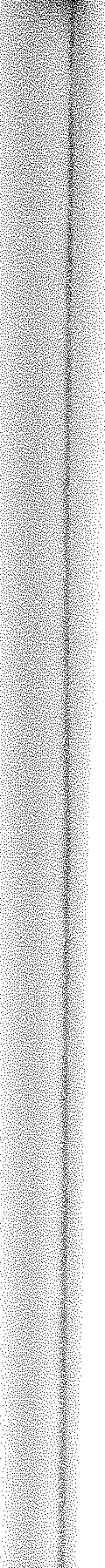 Uma espiritualidade  encarnada e unificadora  .	26Uma espiritualidade da Palavra para viver o .Mistério « em casa»,corn Maria.	27A COMUNHAO: A FRATERNIDADE, 0 DOM QUE CONDJVIDIMOSDo dom que recebemos ao dom que compartilhamos: «Que sejamumpara que o mtmdo creia;> (jo 17,21)	28Comunidade que desenvolve o  sacerd6cio batismal	29Fraternidade ministerial: « fonte e fruto da  missao »	30Comunhào fraterna e vida  em comum	31Fraternidade e conselhos evangélicos: um   sinal contra-corrente	32Comunidade em busca	33A MISSÀO: A FRATERNlDADE, 0 DOM QUE ENTREGAMOSA vida como fraternidade corn os pequenos: << 0 quefizerem  a cadaum dos menores de meus irmàos ;> (Mt 25,40) 	34Participando no ministério de Jesus, « o Born Pastor»	36A missào que conduz às fontes: «Venha  e verâ»	37.Missào de fraternidade, buscando  ao irmào perdido  .	39Sinal de um Reina que busca a salvaçào integral  da pessoa.	403.SER IRMA.OS  HOJE:  UMA NARRAÇAÔ  DE GRAÇA«Permaneçam  no  meu  amor!»  (jo 15,9)Uma narraçào que seja historia  de salvaçào.	43Quem é meu irmào?	44Establecer  os fundamentos: a formaçào inicial	45Alimentar  a esperança: a formaçào permanente .	46Recuperar  os mestres  da vida e da esperança .	46Profetas para o nosso tempo	47Em famîlia: um novo modo de  ser Igreja	480 vinho novo em odres novas	490 fio da narraçào: «Permaneçam no meu amor!»	50